TitleHurricane Irene Sensitivity to Stratified Coastal Ocean Cooling 
AuthorsGreg Seroka1, Travis Miles1, Yi Xu2, Josh Kohut1, Oscar Schofield1, Scott Glenn11Center for Ocean Observing Leadership, Department of Marine and Coastal Sciences, School of Environmental and Biological Sciences, Rutgers University, New Brunswick, NJ 08901 USA2State Key Laboratory of Estuarine and Coastal Research, East China Normal University, 3663 Zhongshan Road North, Shanghai 200062, ChinaCorresponding Author: G. S. Seroka, Center for Ocean Observing Leadership, Department of Marine and Coastal Sciences, School of Environmental and Biological Sciences, Rutgers University, New Brunswick, NJ 08901 USA (seroka@marine.rutgers.edu)AbstractCold wakes left behind by tropical cyclones have been documented since the 1940s. Many questions remain, however, regarding the processes creating these cold wakes and their in-storm feedbacks onto tropical cyclone intensity. This largely reflects a paucity of measurements within the ocean, especially during storms. Moreover, the bulk of TC research efforts have investigated deep ocean processes—where tropical cyclones spend the vast majority of their lifetimes—and very little attention has been paid to coastal ocean processes despite their critical importance to shoreline populations. Using Hurricane Irene (2011) as a case study, the impact of the cooling of a stratified coastal ocean on storm intensity, size, and structure is quantified. Significant ahead-of-eye-center cooling of the Mid Atlantic Bight (at least 6C) occurred as a result of coastal baroclinic processes, and operational satellite SST products and existing coupled ocean-atmosphere hurricane models did not capture this cooling. Irene’s sensitivity to the cooling is tested, and its intensity is found to be most sensitive to the cooling over all other tested WRF parameters. Further, including the cooling in atmospheric modeling mitigated the high storm intensity bias in predictions. Finally, it is shown that this cooling—not track, wind shear, or dry air intrusion—was the key missing contribution in modeling Irene’s rapid decay prior to New Jersey landfall. Rapid and significant intensity changes just before landfall can have substantial implications on storm impacts—wind damage, storm surge, and inland flooding—and thus, coastal ocean processes must be resolved in future hurricane models.1. IntroductionWhile tropical cyclone (TC) track prediction has steadily improved over the past two decades, TC intensity prediction has failed to progress in a similarly substantial way (Cangialosi and Franklin 2013). Many environmental factors control TC intensity, including the storm track itself, wind shear, intrusion of dry air, and upper-ocean thermal evolution (Emanuel et al. 2004). The last factor underlies all other processes because it directly impacts the fundamental transfer of energy from the ocean to the atmosphere within the TC heat engine (Emanuel 1999; Schade and Emanuel 1999).Hurricane models often account for track and large-scale atmospheric processes that affect intensity—wind shear, dry air intrusion, and interaction with mid-latitude troughs (Emanuel et al. 2004). Some possible reasons include (i) greater attention to the atmosphere in modeling, and (ii) large-scale processes being resolved well, even with less advanced models. However, models do a comparatively less accurate job of representing oceanic processes that govern hurricane intensity because they are data limited (Emanuel 1999, 2003; Emanuel et al. 2004).	A specific upper-ocean thermal phenomenon that consistently emerges after a TC is a cold pool of water left in the wake of its path, termed a “cold wake.” This oceanic phenomenon has been observed behind TCs since at least the 1940s off the coast of Japan (Suda 1943) and since at least the 1950s in the Atlantic, Caribbean, and Gulf of Mexico (Fisher 1958). Observational studies continued into the 1960s (e.g. Leipper 1967) with investigation of potential processes causing the cold wakes, such as upwelling and turbulent entrainment of cold water into the warmer mixed layer. Studies in the late 1970s (Chang and Anthes 1979; Sutyrin and Agrenich 1979) began the use of idealized numerical simulations to investigate the effect of this oceanic cooling on TC intensity, but neglected TC movement. Then, numerical modeling studies in the 1980s (Price 1981; Sutyrin and Khain 1984) and 1990s (Khain and Ginis 1991; Bender et al. 1993; Price et al. 1994) incorporated TC movement and three-dimensional coupled ocean-atmosphere models to further examine the negative SST feedback on storm intensity. Prior to the 2000s, observations of the upper ocean beneath a TC were uncommon due to the unpredictable and dangerous winds, waves, and currents in the storms (D’Asaro 2003). These severe conditions hampered progress in determining physical processes leading to the previously observed cold wake, as well as specific timing and location of the ocean cooling relative to the TC core. In the 2000s, studies began to provide observational and model evidence that significant portions of this surface ocean cooling can occur ahead of the hurricane eye center (e.g. D’Asaro 2003; Jacob and Shay 2003; Jaimes and Shay 2009), proposing that such cooling is especially important for hurricane intensity.Even today, the bulk of research efforts have investigated deep ocean processes and their feedback onto TC intensity; indeed, a TC typically spends the vast majority of its lifetime over deep, open waters. However, rapid and significant changes in intensity just before landfall and often in shallow water can have substantial implications on storm impacts, i.e. wind damage, storm surge, and inland flooding. Therefore, attention must be paid to coastal processes as well (Marks et al. 1998), which inherently differ from deep water processes due to the influence of a shallow ocean bottom and coastal wall (Glenn et al. 2016).This paper analyzes a recent landfalling storm, Hurricane Irene (2011), using a combination of unique datasets. Hurricane Irene is an ideal case study because in the days leading up to its landfall in New Jersey (NJ), its intensity was over-predicted by hurricane models (i.e. “guidance”) and in resultant National Hurricane Center (NHC) forecasts (Avila and Cangialosi 2012). The NHC final report on the storm stated that there was a “consistent high bias [in the forecasts] during the U.S. watch/warning period.” NHC attributes one factor in this weakening to an “incomplete eyewall replacement cycle” and a resulting broad and diffuse wind field that slowly decayed as the storm moved from the Bahamas to North Carolina (NC)—over a warm ocean and in relatively light wind shear. Irene made landfall in NC as a category 1 hurricane, two categories below expected strength. One hypothesis as to why Irene unexpectedly weakened between the Bahamas and NC involves both aerosols and ocean cooling (Lynn et al. 2015; Khain et al. 2016). Irene crossed a wide band of Sahara dust just north of the West Indies, initially causing convection invigoration in the simulated eyewall and fostering the hurricane’s development (Lynn et al. 2015). However, as Irene approached the U.S., continental aerosols intensified convection at the simulated storm’s periphery. This intensification of convection at the TC periphery can lead to increases in TC central pressure and weakening of wind speed near the eyewall (Lynn et al. 2015 and references within).This paper’s focus is on Irene’s time after its NC landfall (Fig. 1) and after it had weakened in intensity due to continental aerosol interaction with convection at the hurricane’s periphery and the slight SST cooling in the South Atlantic Bight (SAB). The SST cooling over the Mid Atlantic Bight (MAB) was at least 3-5 times greater than the SST cooling that occurred in the SAB (Figs. 2, 3).Deep ocean cooling from TCs is frequently distributed symmetrically between the front and back half of the storm (Price 1981). As will be shown in this paper, significant ahead-of-eye-center SST cooling (at least 6C and up to 11C, or 76-98% of total in-storm cooling) was observed over the MAB continental shelf during Hurricane Irene, indicating that coastal baroclinic processes enhanced the percentage of cooling that occurred ahead-of-eye-center (Glenn et al. 2016).This paper will a) explore how Irene’s predictions change using a semi-idealized treatment of the ahead-of-eye-center cooling, b) show that better treatment would have lowered the high bias in real-time predictions, and c) conclude that this ahead-of-eye-center cooling observed in Irene was the missing contribution—not wind shear, track, or dry air intrusion—to the rapid decay of Irene’s intensity just prior to NJ landfall.2. Data and Methodsa. GlidersTeledyne-Webb Research (TWR) Slocum gliders are autonomous underwater vehicles (AUVs) that have become useful platforms for monitoring the ocean’s response to storms (Glenn et al. 2008; Ruiz et al. 2012; Miles et al. 2013, 2015). Gliders can profile the water column from the surface to depths of up to 1000 meters. They continuously sample every two seconds, providing a high temporal resolution time series from pre- to post-storm, in contrast to traditional airborne expendable bathythermograph (AXBT) observational approaches which only provide ocean profiles at one time snapshot. Finally, gliders can be piloted, enabling more targeted profiling throughout the storm, in contrast to Argo and ALAMO floats which passively move with ocean currents. Because of this, gliders can be directed to steer into a storm and station-keep, providing a fixed-point Eulerian observation time series. A more detailed description of general capabilities of these gliders can be found in Schofield et al. (2007). For storm-specific capabilities of the gliders, see Miles et al. (2013, 2015); Glenn et al. (2016). 	Rutgers University Glider 16 (RU16) was used in this study. The glider was equipped with several science sensors, including a Seabird unpumped conductivity, temperature, and depth (CTD) sensor, which measured temperature, salinity, and water depth. The top bin in the temperature profiles—0-1m depth—is used to provide a measure of near-surface temperature at the glider location (Fig. 1). Thermal-lag induced errors associated with the unpumped CTD were corrected before any data were used (Garau et al. 2011).b. Buoys1) NEAR-SURFACE TEMPERATURENational Data Buoy Center (NDBC) buoys 41037 and 41036 in the SAB and buoys 44100, 44009, and 44065 in the MAB were used in this study (Fig. 1). Hourly water temperatures were used, which is measured at 0.6 m depth at all buoys except 0.46 m depth at 44100. These data provide near-surface water temperatures along and near the track of Hurricane Irene through the SAB and MAB.2) HEAT FLUXES	NDBC buoys 44009 and 44065 were used for latent and sensible heat flux calculations, which were estimated based on the “bulk formulae” (Fairall et al. 1996):Sensible heat flux: 	H = -(ρcp)CHU(θ – θsfc)		(1)Latent heat flux: 	E = -(ρLν)CQU(q – qsfc)		(2)where ρ is density of air, cp is specific heat capacity of air, CH is sensible heat coefficient, U is 5m wind speed, θ is potential temperature of the air at 4m and θsfc is potential temperature at the water surface, Lν is enthalpy of vaporization, CQ is latent heat coefficient, q is specific humidity of the air at 4m, and qsfc is interfacial specific humidity at the water surface. θsfc and qsfc are both not directly computed from interfacial water temperature, but rather computed from buoy temperature measured at 0.6m depth. During high wind conditions, the difference between skin temperature and temperature at 0.6m depth is likely small enough to have a negligible effect on the computed bulk fluxes (Fairall et al. 1996). Finally, relative humidity (RH) measurements from the buoys at 4m may have larger uncertainty during Irene’s high wind conditions due to sea spray (Coantic and Priebe 1980; Breaker et al. 1998); this uncertainty has not been quantified here.c. Satellites1) SEA SURFACE TEMPERATURE (SST)The National Centers for Environmental Prediction (NCEP) Real-Time Global High-Resolution (RTG-HR) is a daily SST analysis used in this study. RTG-HR SST is operationally produced using in situ and AVHRR data on a 1/12° grid (Reynolds and Chelton 2010). The operational 13km Rapid Refresh (RAP) and the 12km North American Mesoscale model (NAM) and its inner nests, including the 4km NAM CONUS nest, use fixed RTG-HR SST. Therefore, RTG-HR is the most relevant SST product for comparison with the 2km SST composite described next.Standard techniques to remove cloudy pixels in SST composites use a warmest pixel method because clouds are usually colder than the SST (Cornillon et al. 1987). This tends to reduce cloud contamination but results in a warm bias, which is unfavorable for capturing TC cooling. In this study, a ‘coldest dark pixel’ composite method is used to map regions of cooling from Irene. This technique, described in Glenn et al. (2016), filters out bright cloudy pixels while retaining darker ocean pixels. 2) WATER VAPOR	Satellites are also used for a spatial estimate of the intrusion of dry air into Irene’s circulation. Geostationary Operational Environmental Satellite (GOES) 13 Water Vapor Channel 3 brightness temperature imagery is used for these estimates.d. RadiosondesRadiosondes, typically borne aloft by a weather balloon released at the ground, directly measure temperature, humidity, and pressure, and derive wind speed and direction. To validate profiles of modeled wind shear and dry air intrusion, radiosonde observations of u and v winds are used from Buffalo International Airport, NY (KBUF) and RH is used from Wallops Island, VA (KWAL). e. North American Regional Reanalysis (NARR)The North American Regional Reanalysis (NARR) is a high-resolution (32-km, 45 vertical layer) reanalysis produced by NCEP and provides a long-term (1979-present) set of consistent atmospheric data over North America (Mesinger et al. 2006). The data consist of reanalyses of the initial state of the atmosphere, which are produced by using a consistent data assimilation scheme to ingest a vast array of observational data into historical model hindcasts. NARR is used to evaluate modeled size and structure of Irene, modeled heat fluxes, and modeled wind shear, both horizontally and vertically.f. Modeling and Experimental Design1) HURRICANE WEATHER RESEARCH AND FORECASTING (HWRF)Output from two different versions of the Hurricane Weather Research and Forecast system [HWRF, Skamarock et al. (2008)] was used in this study: 1) the 2011 operational HWRF which was the Weather Research and Forecasting model (WRF) coupled to the feature-model-based Princeton Ocean Model [HWRF-POM, Blumberg and Mellor (1987)], and 2) the same WRF component but coupled to the Hybrid Coordinate Ocean Model [HWRF-HYCOM, Chassignet et al. (2007)].For the operational 2011 hurricane season, POM for HWRF-POM was run at 1/6° resolution (~18km), with 23 terrain-following sigma coordinate vertical levels. Three-dimensional output data from POM are interpolated vertically onto the 23 half-sigma vertical levels occurring where the ocean depth is 5500 m (Tallapragada et al. 2011). Near-surface temperatures are pulled from the top level of POM, which occurs at 5m.The ocean model component of the 2011 HWRF-HYCOM system is the Real-Time Ocean Forecast System-HYCOM (RTOFS-HYCOM), which varies smoothly in horizontal resolution from ~9km in the Gulf of Mexico to ~34km in the eastern North Atlantic (Kim et al. 2014). Data are pulled from the top layer of HYCOM for near-surface temperature.2) REGIONAL OCEAN MODELING SYSTEM (ROMS)	The Regional Ocean Modeling System (ROMS, http://www.roms.org, Haidvogel et al. 2008) is a free-surface, sigma coordinate, primitive equation ocean model that has been particularly used for coastal applications. Output is used from simulations run on the ESPreSSO (Experimental System for Predicting Shelf and Slope Optics) model (Wilkin and Hunter 2013) grid, which covers the MAB from Cape Hatteras to Cape Cod, from the coast to past the shelf break, at 5km horizontal resolution and with 36 vertical levels.3) WRF AND EXPERIMENTAL DESIGNThe Advanced Research dynamical core of WRF (WRF-ARW, http://www.wrf-model.org, (Skamarock et al. 2008), Version 3.4 is a fully compressible, non-hydrostatic, terrain-following vertical coordinate, primitive equation atmospheric model. This WRF-ARW domain extends from South Florida to Nova Scotia, and from Michigan to Bermuda (Glenn et al. 2016). In the experiments, the control simulation has a horizontal resolution of 6km with 35 vertical levels. The following physics options are used: longwave and shortwave radiation physics were both computed by the Rapid Radiative Transfer Model-Global (RRTMG) scheme; the Monin-Obukhov atmospheric layer model and the Noah Land Surface Model were used with the Yonsei University planetary boundary layer (PBL) scheme; and the WRF Double-Moment 6-class moisture microphysics scheme (Lim and Hong 2010) was used for grid-scale precipitation processes. The control simulation did not include cumulus parameterization (Kain 2004); sensitivity to cumulus parameterization was tested in a subsequent simulation (see below and Table 1).It was critical to ensure that the control simulation had a track very similar to the NHC best track, so as to not include any additional land effects on Irene’s intensity as it tracked closely along the coast. Several different lateral boundary conditions and initialization times were experimented with before arriving at the best solution (after (Zambon et al. 2014). The resulting initial and lateral boundary conditions used are from the Global Forecast System (GFS) 0.5° operational cycle initialized at 06UTC 27 Aug 2011. For the control simulation, RTG-HR SST from 00UTC 27 Aug 2011 is used for bottom boundary conditions over the ocean. This is six hours prior to model initialization, to mimic NAM and RAP operational conditions. All simulations are initialized at 06UTC 27 Aug 2011 when Irene was just south of NC (Fig. 1) and end at 18UTC 28 Aug 2011. By initializing so late, the focus is only on changes in Irene’s intensity occurring in the MAB. Further, as will be shown below, model spin-up was a quick six hours, so the model is already in a state of statistical equilibrium under the applied dynamical forcing by the time Irene enters the MAB.A two-part experiment, detailed below, is performed to investigate why model guidance did not fully capture the rapid decay of Irene just prior to NJ landfall. First, >140 simulations are conducted for sensitivities of Irene’s intensity, size, and structure to various model parameters, physics schemes, and options, including horizontal and vertical resolution, microphysics [including a simulation with WRF spectral bin microphysics (Khain et al. 2010) to test sensitivity to aerosols], PBL scheme, cumulus parameterization, longwave and shortwave radiation, land surface physics, air-sea flux parameterizations, coupling to a 1D ocean mixed layer (OML) model, coupling to a 3D ocean Price-Weller-Pinkel (PWP) model, and SST (Table 1). These simulations quantify and contextualize the sensitivities of Irene’s modeled intensity, size, and structure to SST. Second, model assessment is performed, specifically evaluating the control run’s treatment of track, wind shear, and dry air intrusion.To conclude Data and Methods, details are provided on a few key sensitivities. These are: SST, air-sea flux parameterizations, 1D OML model, 3D PWP model, and latent heat flux <0 over water.(i) Sensitivity to SST 	To quantify the maximum impact of the ahead-of-eye-center SST cooling on storm intensity, the control run using a static warm pre-storm SST (RTG-HR SST) is compared to a simulation using static observed cold post-storm SSTs. For this cold SST, the coldest dark-pixel SST composite (described above) is used from 31 Aug 2011 (Fig. 3E). According to underwater glider and NDBC buoy observations along Irene’s entire MAB track (Fig. 1), almost all of the SST cooling in the MAB occurred ahead of Irene’s eye center (Fig. 2C-F). The SAB also experienced ahead-of-eye-center SST cooling, but values are on the order of 1°C or less (Fig. 2A-B). Also, the model simulations include only six hours of storm presence over the SAB. Therefore, the SST simulations described above quantify the sensitivity of Irene to ahead-of-eye-center cooling that occurred only in the MAB.(ii) Sensitivity to air-sea flux parameterizations	The bulk formulae for sensible and latent heat fluxes are listed above in the buoy heat flux description. The following is the equation for momentum flux:Momentum flux:	τ  = -ρCDU2 				(3)where ρ is density of air, CD is drag coefficient, and U is 10 m wind speed.	Three options exist in WRF-ARW Version 3.0 and later for air-sea flux parameterizations (WRF namelist option isftcflx=0, 1, and 2; see Green and Zhang 2013 for more details). These parameterization options change the momentum (z0), sensible heat (zT), and latent heat (zQ) roughness lengths in the following equations for drag, sensible heat, and latent heat coefficients:Drag coefficient: 		CD = κ2/[ln(zref ⁄ z0)]2		(4)Sensible heat coefficient: 	CH = (CD½ )[κ/ln(zref ⁄ zT)]	(5)    Latent heat coefficient: 	CQ = (CD½ )[κ/ln(zref ⁄ zQ)]	(6)where κ is the von Kármán constant and zref is a reference height (usually 10m).	Therefore, our SST sensitivity effectively changes the variables θsfc and qsfc in equations 1-3 above, while our air-sea flux parameterization sensitivities change the equations for the momentum, sensible heat, and latent heat coefficients (equations 4-6) going into the respective flux equations (1-3). Because isftcflx=1 and isftcflx=2 both include a term for dissipative heating and isftcflx=0 does not in WRFv3.4 (Green and Zhang 2013), the air-sea flux parameterization sensitivity between isftcflx=0 and 1, and between isftcflx=0 and 2 also test the effect of turning on and off dissipative heating in the model. Although the dissipative heating term was commented out as of WRFv3.7.1 due to controversy within the wind-wave modeling community, it still is considered an important issue in high wind regimes, and it has been shown to be capable of increasing TC intensity by 10-20% as measured by maximum sustained surface wind speeds (Liu et al. 2011).For the air-sea flux parameterization sensitivities, simulations are conducted with isftcflx=0, 1, and 2 using both the warm (control) and cold SST boundary conditions.(iii) Sensitivities coupling WRF to 1D and 3D ocean models	Pollard et al.'s (1972; described in WRF context by Davis et al. 2008) 1D ocean mixed layer model was used to test the sensitivity of Irene to 1D ocean processes. Two different initializations of the 1D ocean model were initially performed: 1) coastal stratification: initializing the mixed layer depth (MLD) everywhere to 10m and the slope of the thermocline everywhere to 1.6°C/m according to glider RU16’s observations (Glenn et al. 2016), and 2) HYCOM stratification: initializing the MLD and top 200m mean ocean temperature spatially using HYCOM. However, there were major issues using both of these options to accurately determine sensitivity to 1D ocean processes. The issue with the first option is its requirement that the initialization is non-variant in space; the Gulf Stream, which is included in the model domain, is very warm and well mixed down to 100-200m (Fuglister and Worthington 1951). Initializing the Gulf Stream MLD to 10m would result in cold water only 10m deep being quickly mixed to the surface. The issue with the second option of using HYCOM is that HYCOM is designed primarily for global deep ocean processes, and thus would have issues initializing and resolving coastal processes over continental shelves.	To ameliorate these issues and still conduct sensitivities on non-static 1D and 3D ocean processes, an initialization time 12 hours later was used because Irene by then was already north of the Gulf Stream and thus would not mix it. Three sensitivities with this initialization time were tested with various configurations of the 1D OML and 3D PWP models. First, the 1D OML model was initialized using the pre-storm coldest dark-pixel composite for SST and with a MLD of 200m, to simulate isothermal warm ocean conditions and the effect of air-sea heat fluxes. Second, the 1D OML model was initialized using RU16 observed temperature stratification, as described above; this simulated the effect of 1D mixing processes. Third, the 3D PWP model was initialized using RU16 observed temperature and salinity stratification and with 400m depth, to simulate the effect of 3D deepwater processes. These simulations are summarized in Table 1.(iv) Sensitivity to latent heat flux <0 over waterIn the WRF surface layer scheme code, a switch exists that disallows any latent heat flux <0 W m-2. (There is also a switch that disallows any sensible heat flux <-250 W m-2). WRF convention for negative heat flux is downward, or from atmosphere to land or water surface. This sensitivity involves removing the switch disallowing negative latent heat flux. This switch removal only results in changes in latent heat flux over water, because the subsequent WRF land surface scheme modifies fluxes and already allows for latent heat flux to be negative over land.3. Resultsa. Sensitivity Tests1) MOTIVATIONHurricane Irene developed into a tropical storm just east of the Lesser Antilles on August 20, 2011, strengthening into a Category 1 hurricane just after landfall in Puerto Rico two days later. Irene continued to move northwest over the Bahamas, intensifying into a Category 3 hurricane on August 23. Soon after, a partial eyewall replacement cycle occurred and Irene was never able to fully recover, eventually weakening into a Category 1 hurricane on August 27 as it neared NC. Irene remained at hurricane strength over the MAB until it made landfall in NJ as a tropical storm at 09:35UTC Aug 28. As stated above, the NHC final report on Irene (Avila and Cangialosi 2012) conveyed a “consistent high bias [in the forecasts] during the U.S. watch/warning period”, which consisted of the time period when Irene was traversing the SAB and MAB.The coastal track of Irene (Fig. 1) over the highly-instrumented Mid-Atlantic allowed for a comprehensive look into the details and timing of coastal ocean cooling. All in-water instruments employed here provide fixed point data within 70 km from Irene’s eye, including station-keeping RU16, providing an Eulerian look at the ahead-of-eye-center cooling occurring near the storm’s inner core. RU16 profiled the entire column of water over the MAB continental shelf, providing a view of the full evolution of the upper ocean response. The rapid two-layer shear-induced coastal mixing process that led to ahead-of-eye-center cooling is described in detail in Glenn et al. (2016).The buoys in the SAB (41037 and 41036) documented ~1°C SST cooling in the storm’s front half, with total SST cooling less than 2°C (Fig. 2). Eye passage at each buoy is indicated by a vertical dashed line and represents the minimum sea level pressure (SLP) observed. For RU16, minimum SLP taken from the nearby WeatherFlow Tuckerton coastal meteorological station was used to calculate eye passage time, and for 44100, linearly interpolated NHC best track data was used for eye passage time. In contrast to the SAB, the MAB buoys (44100, 44009, and 44065) as well as RU16 observed 4-6°C SST cooling ahead-of-eye-center, with only slight cooling after eye passage of less than 2°C (Fig. 2). Therefore, the buoys and glider provide detailed evidence that significant ahead-of-eye-center cooling—76-98% of the total observed in-storm cooling (Glenn et al. 2016)—occurred in the MAB.While the buoys provided information on the timing of SST cooling, the high-resolution coldest dark pixel SST composite showed the spatial variability of the cooling, revealing that the cooling was not captured by basic satellite products and some models used to forecast hurricane intensity. The improved SST composite showed pre-storm (26 Aug 2011, Fig. 3A) and post-storm (31 Aug 2011, Fig. 3E) SST conditions along the U.S. East Coast. SST cooling to the right of storm track in the SAB approached 2°C, and in the MAB approached 11°C at the mouth of the Hudson Canyon (Fig. 3I). Under the TC inner core, within 25km of Irene’s track, SST cooling in the SAB ranged from 0.5 to 1.5°C, while in the MAB cooling ranged from ~2 to ~4°C (Fig. 3M). It is important to note that the SST composite from three days after storm passage was used for post-storm conditions. There were, indeed, large cloud-free areas over the MAB one day after storm passage, but it took an additional two days to fill in the remaining areas over the MAB and attain a cloud-free composite for input into WRF. In the persistently clear areas during this three-day stretch, no additional SST cooling occurred during the post-storm inertial mixing period after the direct storm forcing.RTG-HR SST pre- (26 Aug, Fig. 3B), post-storm (31 Aug, Fig. 3F), and difference (31 Aug minus 26 Aug, Fig. 3J) plots show spatially similar cooling patterns to the coldest dark pixel SST composite, but cooling magnitudes are lower, especially to the right of storm track in both the SAB and MAB (Fig. 3N). Similarly, there was no significant additional MAB cooling in RTG-HR SST from one day after (not shown) to three days after (Fig. 3F) storm passage.HWRF-POM (Fig. 3C, G, K, O) and HWRF-HYCOM (Fig. 3D, H, L, P) model results are also shown as examples of coupled ocean-atmosphere hurricane models. Pre-storm (00UTC Aug 26) and post-storm (00UTC Aug 31) times for both model results are coincident with the coldest dark pixel SST composite and RTG-HR SST composite times, and both model simulations shown are initialized at 00UTC on 26 Aug. Therefore, the post-storm SST conditions are 5-day forecasts in both models. Again, there are no significant differences in MAB SST cooling between immediately after and three days after Irene’s passage in both HWRF-POM and HWRF-HYCOM. Like RTG-HR post-storm SST (Fig. 3F), HWRF-POM (Fig. 3G) and HWRF-HYCOM (Fig. 3H) post-storm SSTs in the MAB are several degrees too warm—coldest SSTs are 20-23°C, where they should be 17-20°C. Therefore, these coupled atmosphere-ocean models designed to predict TCs did not fully capture the magnitude of SST cooling in the MAB that resulted from Hurricane Irene.2) SENSITIVITY RESULTS	Over 140 WRF simulations were conducted to test the sensitivity of modeled Irene intensity to the observed ahead-of-eye-center cooling and to other model parameters. Only those simulations with tracks within 50km of NHC best track were retained, leaving 28 simulations (Table 1).	To quantify cumulative model sensitivities, the sum of the absolute value of the hourly difference between the control run minimum SLP (and maximum sustained 10m winds) and experimental run minimum SLP (and max 10m winds) was taken, but only from 23UTC 27 Aug to the end of the simulation. This confines the sensitivity to the time period of Irene’s presence over the MAB and thereafter. The equation is as follows:    	(7)	Figure 4 shows the model sensitivities as measured by minimum SLP (left) and maximum 10m wind speeds (right). Over the 19 hours calculated, the three largest sensitivities when considering both intensity metrics were due to SST with the three WRF air-sea flux parameterization options (isftcflx=0, 1, 2). On average, for SST over the three options, pressure sensitivity was 66.6 hPa over the 19 hours (3.5 hPa hr-1) and wind sensitivity was 52.0 m s-1 over the 19 hours (2.7 m s-1 hr-1).The Advanced Hurricane WRF sensitivities for the 12-hour later initialization (1D warm isothermal, 1D stratified, and 3D PWP) are presented in time series in Figs. 5A and 6A. The black line indicates NHC best track estimates of intensity, while the red solid line indicates the fixed pre-storm warm SST control run. Note that min SLP at initialization is about 973 mb whereas NHC best track indicates 950 hPa at that time; this difference is due to issues with WRF’s vortex initialization (Zambon et al. 2014), and it only takes six hours for the model to adjust and drop 13 hPa to 959 hPa. The dotted red line indicates a sensitivity with digital filter initialization (DFI) turned on, which removes ambient noise at initialization. DFI resulted in initial min SLP (max winds) to be ~960 hPa (33 m s-1)—a reduction of 12 hPa (2 m s-1)—with downstream sensitivity negligible, demonstrating that the seemingly significant initialization issue does not have any significant effect on downstream intensity. The remaining sensitivities in Figs. 5A and 6A are the 1D ocean with isothermal warm initial conditions (effect of air-sea fluxes) in cyan, the 1D ocean with stratified initial conditions (effect of 1D mixing processes) in light blue, and the 3D PWP deep ocean with stratified initial conditions (effect of 3D deepwater processes) in dark blue. The air-sea fluxes have a negligible effect on intensity, while the 1D ocean mixing and 3D deepwater processes have a gradually larger negative effect on intensity.The air-sea flux parameterization sensitivities with the standard initialization time are shown in Fig. 5B and 6B. Again, the black line indicates NHC best track estimates of intensity, and the simulations have issues with vortex initialization. The DFI sensitivity for this set of runs (dotted red) again effectively resolves this issue. The red lines indicate the three WRF air-sea flux parameterization options using the warm pre-storm SST with the area between the isftcflx=0 and 1 options shaded in red, and the blue lines and blue shading indicate the same but for the cold post-storm SST.Figures 5C and 6C show the time evolution of three sensitivities: 1) SST, warm vs. cold (black), 2) air-sea flux parameterization with warm SST, isftcflx=0 vs. 1 (red), and 3) air-sea flux parameterization with cold SST, isftcflx=0 vs. 1 (blue). For both intensity metrics, sensitivity to SST gradually increases from about equal to flux parameterization sensitivity upon entrance to the MAB (first gray vertical dashed line) to almost triple it (~5 hPa vs. ~2 hPa, 6 m s-1 vs. ~0-2 m s-1) upon exit out of the MAB (second gray vertical dashed line). Finally, Figs. 5D-E and 6D-E show box and whisker plots of simulation error as compared to NHC best track, only during MAB presence (23UTC 27 Aug to 13UTC 28 Aug), with uncertainty in NHC best track data (Torn and Snyder 2012; Landsea and Franklin 2013) shown with gray shading. R2 values are shown at the bottom in gray, and ΔP and ΔWSPD are shown in black, with NHC ΔP and ΔWSPD values shown in the top right of panel E. These delta values, a measure of deintensification rate, are calculated by taking the difference in pressure and wind speed between exit out of and entrance into the MAB.Although the errors in min SLP for the simulations in Fig. 5D are low and the R2 values are high, the errors in max winds are higher and the R2 values are much lower in Fig. 6D. The four warm SST simulations (Figs. 5E and 6E) have a min SLP too low and max wind speed too high, while the three cold SST simulations have a min SLP closer to NHC best track and a max wind speed slightly lower than NHC best track. Because of the high uncertainty (4-5 m/s for non-major hurricanes) associated with NHC best track wind estimates (Torn and Snyder 2012; Landsea and Franklin 2013), errors from the pressure metric are used. Minimum SLP is also a more direct measure of intensity because it is always at the TC eye center. The highest R2 values and the ΔP values closest to NHC best track ΔP were found with the three cold SST simulations. This indicates that a more accurate representation of the ahead-of-eye-center cooling via fixed cold post-storm SSTs lowers the high bias in our model’s prediction of intensity. Further, the low ΔP/deintensification rate attained using the 3D deepwater PWP simulation (ΔP: 6.8 hPa; rate: 0.5 hPa hr-1) suggests that coastal baroclinic processes were responsible for the cooling that contributed to Irene’s observed ΔP/deintensification rate (ΔP: 14 hPa; rate: 1 hPa hr-1).	How sensitive are Irene’s size and structure to SST? To spatially evaluate WRF results, NARR SLP and winds are used (Fig. 7). Spatial plots of SLP are shown from NARR (Fig. 7A), WRF warm SST (Fig. 7B), and WRF cold SST (Fig. 7C) runs, at just before NJ landfall. Only slight differences exist between WRF simulations, mainly in Irene’s central pressure (warm SST: 955.4 hPa, cold SST: 959.1 hPa); overall size and structure of the storm is very similar between runs. The WRF simulations also compare well in size and shape to NARR SLP, but do not in central pressure (NARR: 975.9 hPa). This is likely due to NARR resolution issues, as the NHC best track estimate of central pressure at landfall, only 35 min after, is 959 hPa. NARR, at 32-km resolution, is far too coarse to resolve inner-eyewall processes (Gentry and Lackmann 2009; Hill and Lackmann 2009).	Similar results are shown in spatial plots of 10m winds (Fig. 8). General size and structure, especially over land, agree well among NARR, warm SST, and cold SST runs, but major differences exist over the MAB waters. NARR shows a maximum wind speed of 
22.7 m s-1, whereas the WRF warm SST (33.0 m s-1) and cold SST (31.0 m s-1) simulations are much closer to NHC best track’s estimate of 30.9 m s-1. Besides a general overall reduction in wind speed in the cold SST simulation, little difference is noted in size of Irene between warm and cold SST. This is verified by a radius of max wind comparison between the warm and cold SST simulations and b-deck data from the Automated Tropical Cyclone Forecast (ATCF, Sampson and Schrader 2000) system database (Table 2). The data files within ATCF are within three decks known as a-, b-, and f-decks. The b-deck data for Irene, available every six hours, shows good agreement with both warm and cold SST simulations, with 13 km or less difference between warm and cold SST for the first 24 hours of simulation, and 21 km or less difference between model and “observed” b-deck radii for the first 18 hours of simulation. At 12UTC 28 Aug, the cold SST simulation shows a much larger radius of max winds, likely due to the strongest winds occurring in an outer band thunderstorm and indicating more rapid enlargement of storm size.	Vertical east-west (Fig. 9A-C) and north-south (Fig. 9D-F) cross sections of wind speeds through the eye of Irene at 09UTC 28 Aug, just before landfall, tell the same story—that NARR has issues reproducing the higher wind speeds not only at 10m but through the entire atmosphere, and that there are only slight differences in wind speed structure between the warm and cold SST simulations. Both simulations show an asymmetric storm west to east with the core of the strongest winds over water, on the right side of the eye, extending all the way up to the tropopause at about 200 hPa (Fig. 9B and C), with the warm SST run showing much higher wind speeds from ~950 hPa to 700 hPa. On the left side of the eye, the strongest winds extend only up to 700-800 hPa and the core is much narrower from west to east. The north-south cross sections show a more symmetric storm, as well as the outer edges of the Jet Stream at about 200 hPa and 45°N.	Because air-sea heat fluxes drive convection, TC circulation, and thus resulting TC intensity, a closer look at the sensible and latent heat fluxes, specifically to determine just how sensitive they are to a change in SST, is warranted. The fluxes are plotted spatially at 00UTC 28 Aug in Fig. 10, and temporally at two MAB buoys in Fig. 11. The largest modeled latent and sensible heat fluxes correlate well spatially with the strongest winds in NARR, warm SST, and cold SST runs (Fig. 10). However, there are large differences in both latent and sensible heat fluxes between the warm and cold SST runs, most notably over the MAB where a reverse in the sign of both latent and sensible heat flux occurs. In some locations over the MAB, the warm SST run shows a few hundred W m-2 in latent heat flux directed from the ocean to the atmosphere (Fig. 10E), whereas the cold SST run shows several hundred W m-2 in the opposite direction (Fig. 10F). NARR also shows slightly negative latent heat flux over the MAB (NARR fluxes are 3-hr averages). Similar patterns are evident in sensible heat flux, but at a much smaller magnitude. It is again important to note that a negative latent heat flux over water—directed from the atmosphere to the ocean—is disallowed in WRF (similarly, sensible heat fluxes <250 W m-2 are also disallowed over water). What is shown for the cold SST (warm SST) run in Fig. 10 is the cold SST (warm SST) simulation from sensitivity number 18 (17) (Table 1), with latent heat flux <0 allowed over water. When negative latent heat flux is not allowed, all negative latent heat fluxes (e.g. the blue areas in Fig. 10F) become zero (not shown). 
	The negative latent heat fluxes were also “observed” at both buoys at which they were calculated—44009 and 44065. At both buoys, for almost the entire times shown, air temperature was greater than SST—in some cases over 4.5°C warmer (Fig. 11A, B). These largest temperature differences occurred either during or right at the end of the SST cooling at each buoy, and coincided with the largest calculated “observed” negative latent heat fluxes—about 
-200 to -250 W m-2 at both buoys (Fig. 11C, D). At this time, NARR latent heat fluxes approached -120 W m-2 at 44009 and -40 W m-2 at 44065. The cold SST simulation shows latent heat fluxes zeroed out this whole time period (Fig. 11C, D), and approached -180 W m-2 at 44009 and -130 W m-2 at 44065 when negative latent heat fluxes are allowed (Fig. 11E, F). Meanwhile, the warm SST simulation shows latent heat fluxes with opposite sign, approaching 470 W m-2 toward the end of the simulation at 44009 and 530 W m-2 at 44065. Further, heat flux sensitivity to air-sea flux parameterizations was low, especially when compared to its sensitivity to warm vs. cold SST. This evaluation of air-sea heat fluxes confirms that the cold SST simulation not only begins to resolve the negative latent heat fluxes that have been indicated by observations, but also approaches negative values that significantly affect storm intensity.3) VALIDATION OF TRACK, WIND SHEAR, AND DRY AIR INTRUSION	To test our hypothesis that upper ocean thermal structure and evolution in the MAB was the missing contribution to Irene’s decay just before NJ landfall, the control run’s treatment of track, wind shear, and dry air intrusion was evaluated.	Track was handled very well by the simulations, remaining within 30 km for the entire time series for the control run and until landfall for the cold SST sensitivity (Fig. 1, Table 3). As Irene tracked so close to shore, this was critical for teasing out any potential impact from land interactions.	Wind shear values within and ahead of Irene during its MAB presence were similarly handled well by the simulations. 250 and 850 hPa were chosen as the levels at which to calculate wind shear (instead of the standard 200-850 hPa) because the area of focus is in the mid-latitudes where the tropopause is lower in altitude than over the tropics. Also, the polar jet stream, typically located near 250 hPa, frequently plunges into the mid-latitudes and can have a major influence on the amount of wind shear a TC experiences. At the time of entrance into the MAB, 250-850 hPa wind shear values in NARR, WRF warm SST, and WRF cold SST runs approached 50 m s-1 in the near vicinity ahead of Irene’s eye (Fig. 12A-C). A radiosonde launch from KBUF at the same time showed 250-850 hPa wind shear values of about 45 m s-1, which matched well with NARR (45 m s-1) and both WRF simulations (43 and 41 m s-1); furthermore, simulated u and v wind profiles across the entire atmospheric column correlated very well with observed profiles (Fig. 12D). Twelve hours later, wind shear values ahead of Irene in NARR and both WRF simulations approached 60 m s-1, and observed wind shear at KBUF (about 43 m s-1) correlated well with NARR and WRF (Fig. 12E-H). These wind shear values were likely extremely detrimental to Irene's intensity. Our WRF simulations accurately reproduced these very high values and thus our model captured this important contribution to Irene's decay.	Finally, a snapshot of RH at 300 hPa and 700 hPa from WRF at 12UTC 28 Aug shows an intrusion of dryer air into the southeast quadrant of Irene, agreeing well with a GOES water vapor image 12 minutes later (Fig. 13A-E). This GOES image indicates dry upper levels (~300 hPa) and moist lower levels (~700 hPa) in the southern half of the storm. In the northern half of the storm there are moist upper and lower levels. Our WRF simulations match well in both halves. A radiosonde launched from KWAL, which was situated in the storm’s southern half at this time, showed the same story, with WRF actually drying out the atmosphere more than observed between 700 and 300 hPa (Fig. 13F). Overdrying the mid-levels would result in additional decreases in storm intensity, so it is clear that dry air intrusion was also not a neglected contribution to Irene’s decay.4. Discussion	In summary, significant ahead-of-eye-center SST cooling (at least 6C and up to 11C, or 76-98% of in-storm cooling) was observed over the MAB continental shelf during Hurricane Irene. Standard coupled ocean-atmosphere hurricane models did not resolve this cooling in their predictions, and operational satellite SST products did not capture the result of the cooling. In this paper, the sensitivity of Irene’s intensity, size, and structure to the ahead-of-eye-center SST cooling was quantified. The intensity sensitivity to the ahead-of-eye-center cooling turned out to be the largest among tested model parameters, surpassing sensitivity to the parameterization of air-sea fluxes themselves. Storm size and structure sensitivity to the ahead-of-eye cooling was comparatively low. Furthermore, accounting for the ahead-of-eye-center SST cooling in our modeling through the use of a fixed cold post-storm SST that captured the cooling mitigated the high bias in model predictions. Validation of modeled heat fluxes indicated that the cold SST simulation accurately reversed the sign of latent heat flux over the MAB as observed by two NDBC buoys. This would confirm the use of post-storm SST fixed through simulation so that Irene would propagate over the colder “pre-mixed” waters, even though some slight cooling did indeed occur after eye passage. Finally, the simulations handled track, wind shear, and dry air intrusion well, indicating that upper ocean thermal evolution was the key missing contribution to Irene’s decay just prior to NJ landfall.Simplistic 1D ocean models are incapable of resolving the 3D coastal baroclinic processes responsible for the ahead-of-eye-center cooling observed in Irene, consistent with Zambon et al. (2014) in their study of Hurricane Ivan (2004). Rather, a 3D high resolution coastal ocean model, such as ROMS, nested within a synoptic or global-scale ocean model like HYCOM could begin to spatially and temporally resolve this evidently important process, adding significant value to TC prediction in the coastal ocean—the last hours before landfall where impacts (storm surge, wind damage, and inland flooding) are greatest and are most closely linked with changes in storm intensity. A ROMS simulation at 5km horizontal resolution over the MAB not specifically designed for TCs can begin to resolve this ahead-of-eye-center cooling spatially (Fig. 14). This moderately accurate treatment of TC cooling, however, was arrived at through the combination of weak wind forcing from NAM (max winds ~10 m s-1 too low) and a broad initial thermocline, thus providing a right answer for the wrong reasons. Some issues with SST cooling from ROMS remain, including insufficient cooling in the southern MAB and surface waters warming too quickly post-storm. Assuming vertical resolution of ROMS was sufficiently high to resolve the sharp MAB thermocline, further improvements can be expected with: 1) better model initialization to resolve and maintain the sharp initial thermocline, 2) better mixing physics/turbulence closure schemes to accurately widen and deepen the thermocline upon storm forcing, and 3) more accurate wind forcing. These suggestions are consistent with the recommendations of Halliwell et al. (2011), who studied Hurricane Ivan (2004) in detail as it moved over the relatively deeper and less stratified waters of the Gulf of Mexico.Future work is three-fold. First, better ocean data, e.g. more coastal ocean profile time series from flexible platforms like underwater gliders, will be needed to better spatially validate ocean models and identify critical coastal baroclinic processes. Second, Glenn et al. (2016) identified ten additional MAB hurricanes since 1985, as well as Super Typhoon Muifa (2011) over the Yellow Sea, that exhibited ahead-of-eye-center cooling in stratified coastal seas. In-depth investigation of these storms, the response of the coastal baroclinic ocean, and the feedbacks to storm intensities will be crucial. Finally, movement towards a fully coupled modeling system is critical. Nevertheless, an increase in model complexity can lead to an increase in uncertainty and difficulty in identifying sources of model error. Reasons for this include incomplete understanding of the relevant physical processes governing air-sea exchange, as well as large uncertainties in the parameterizations used to simulate these processes (Bao et al. 2000; Edson et al. 2007). Thus, future research should continue towards improved understanding of the relevant processes for TC air-sea exchange.AcknowledgmentsSupport was provided by New Jersey Board of Public Utilities (2010RU-COOL, BP-070), the Environmental Protection Agency (EP-11-C-000085), New Jersey Department of Environmental Protection (WM13-019-2013), National Oceanic and Atmospheric Administration (NOAA) led Integrated Ocean Observing System through the Mid-Atlantic Regional Association Coastal Ocean Observing System (MARACOOS, NA11NOS0120038), NOAA Cooperative Institute for the North Atlantic Region (NA13OAR4830233), and Rutgers University. We would like to thank Hyun-Sook Kim and Zhan Zhang of the HWRF team at NCEP for providing the HWRF-POM and HWRF-HYCOM data. Finally, we would like to thank John Wilkin at Rutgers University for his suggestions regarding the ocean modeling and upper air validation, the Rutgers Ocean Modeling research associates for their ROMS help, and Rich Dunk for his helpful meteorological discussions and ideas. ReferencesAvila, L. A., and J. Cangialosi, 2012: Tropical Cyclone Report: Hurricane Irene (AL092011). Natl. Hurric. Cent. Trop. Cyclone Rep., 45. http://www.nhc.noaa.gov/data/tcr/AL092011_Irene.pdf.Bao, J.-W., J. M. Wilczak, J.-K. Choi, and L. H. Kantha, 2000: Numerical Simulations of Air – Sea Interaction under High Wind Conditions Using a Coupled Model : A Study of Hurricane Development. Mon. Weather Rev., 128, 2190–2210.Bender, M. a., I. Ginis, and Y. Kurihara, 1993: Numerical simulations of tropical cyclone-ocean interaction with a high-resolution coupled model. J. Geophys. Res., 98, 23245, doi:10.1029/93JD02370.Blumberg, A. F., and G. L. Mellor, 1987: A Description of a Three-Dimensional Coastal Ocean Circulation Model. Three Dimensional Coastal Ocean Models, N.S. Heaps, Ed., American Geophysical Union, Washington, D.C., 1–16.Breaker, L. C., D. B. Gilhousen, H. L. Tolman, and L. D. Burroughs, 1998: Initial results from long-term measurements of atmospheric humidity and related parameters in the marine boundary layer at two locations in the Gulf of Mexico. J. Mar. Syst., 16, 199–217, doi:10.1016/S0924-7963(97)00041-9.Cangialosi, J. P., and J. L. Franklin, 2013: 2012 National Hurricane Center Forecast Verification Report. 1-79 pp.Chang, S. W., and R. A. Anthes, 1979: The Mutual Response of the Tropical Cyclone and the Ocean. J. Phys. Oceanogr., 9, 128–135.Chassignet, E. P., H. E. Hurlburt, O. M. Smedstad, G. R. Halliwell, P. J. Hogan, A. J. Wallcraft, R. Baraille, and R. Bleck, 2007: The HYCOM (HYbrid Coordinate Ocean Model) data assimilative system. J. Mar. Syst., 65, 60–83, doi:10.1016/j.jmarsys.2005.09.016.Coantic, M., and C. A. Priebe, 1980: Slow-Response Humidity Sensors. Air-Sea Interaction: Instruments and Methods, F. Dobson, L. Hasse, and R. Davis, Eds., Plenum Press, New York, 399–411.Cornillon, P., C. Gilman, and L. Stramma, 1987: Processing and analysis of large volumes of satellite-derived thermal infrared data. J. Geophys. …,. http://po.gso.uri.edu/poweb/PCC/pcornillon/1987-Cornillonb.pdf.D’Asaro, E. a., 2003: The Ocean Boundary Layer below Hurricane Dennis. J. Phys. Oceanogr., 33, 561–579, doi:10.1175/1520-0485(2003)033<0561:TOBLBH>2.0.CO;2.Davis, C., and Coauthors, 2008: Prediction of Landfalling Hurricanes with the Advanced Hurricane WRF Model. Mon. Weather Rev., 136, 1990–2005, doi:10.1175/2007MWR2085.1.Edson, J. B., T. Crawford, J. Crescenti, T. Farrar, N. Frew, G. Gerbi, and C. Helmis, 2007: The Coupled Boundary Layers and Air-Sea Transfer Experiment In Low Winds. Bull. Am. Meteorol. Soc., 88, 341–356, doi:10.1175/BAMS-88-3-341.Emanuel, K., 2003: Tropical Cyclones. Annu. Rev. Earth Planet. Sci., 31, 75–104, doi:10.1146/annurev.earth.31.100901.141259. http://www.annualreviews.org/doi/abs/10.1146/annurev.earth.31.100901.141259 (Accessed January 29, 2014).——, C. DesAutels, C. Holloway, and R. Korty, 2004: Environmental Control of Tropical Cyclone Intensity. J. Atmos. Sci., 61, 843–858, doi:10.1175/1520-0469. http://dx.doi.org/10.1175/1520-0469(2004)061<0843:ECOTCI>2.0.CO.Emanuel, K. a., 1999: Thermodynamic control of hurricane intensity. Nature, 401, 665–669, doi:10.1038/44326.Fairall, C. W., E. F. Bradley, D. P. Rogers, J. B. Edson, and G. S. Young, 1996: Bulk parameterization of air-sea fluxes for Tropical Ocean-Global Atmosphere Coupled-Ocean Atmosphere Response Experiment. J. Geophys. Res., 101, 3747, doi:10.1029/95JC03205.Fisher, E. L., 1958: Hurricanes and the Sea-Surface Temperature Field. J. Meteorol., 15, 328–333, doi:10.1175/1520-0469(1958)015<0328:HATSST>2.0.CO;2.Fuglister, F. C., and L. V. Worthington, 1951: Some Results of a Multiple Ship Survey of the Gulf Stream. Tellus A, 3, doi:10.3402/tellusa.v3i1.8614.Garau, B., S. Ruis, W. G. Zhang, A. Pascual, E. Heslop, J. Kerfoot, and J. Tintore, 2011: Thermal Lag Correction on Slocum CTD Glider Data. 1065–1071, doi:10.1175/JTECH-D-10-05030.1.Gentry, M. S., and G. M. Lackmann, 2009: Sensitivity of Simulated Tropical Cyclone Structure and Intensity to Horizontal Resolution. Mon. Weather Rev., 138, 688–704, doi:10.1175/2009MWR2976.1.Glenn, S., C. Jones, M. Twardowski, L. Bowers, J. Kerfoot, J. Kohut, D. Webb, and O. Schofield, 2008: Glider observations of sediment resuspension in a Middle Atlantic Bight fall transition storm. Limnol. Oceanogr., 53, 2180–2196, doi:10.4319/lo.2008.53.5_part_2.2180.Glenn, S. M., and Coauthors, 2016: Stratified Coastal Ocean Interactions with Tropical Cyclones. Nat. Commun., 7, doi:10.1038/ncomms10887.Green, B. W., and F. Zhang, 2013: Impacts of Air–Sea Flux Parameterizations on the Intensity and Structure of Tropical Cyclones. Mon. Wea. Rev., 141, 2308–2324, doi:10.1175/MWR-D-12-00274.1. http://journals.ametsoc.org/doi/abs/10.1175/MWR-D-12-00274.1.Haidvogel, D. B., and Coauthors, 2008: Ocean forecasting in terrain-following coordinates: Formulation and skill assessment of the Regional Ocean Modeling System. J. Comput. Phys., 227, 3595–3624, doi:10.1016/j.jcp.2007.06.016.Halliwell, G. R., L. K. Shay, J. K. Brewster, and W. J. Teague, 2011: Evaluation and Sensitivity Analysis of an Ocean Model Response to Hurricane Ivan. Mon. Weather Rev., 139, 921–945, doi:10.1175/2010MWR3104.1.Hill, K. A., and G. M. Lackmann, 2009: Analysis of Idealized Tropical Cyclone Simulations Using the Weather Research and Forecasting Model : Sensitivity to Turbulence Parameterization and Grid Spacing. Mon. Weather Rev., 137, 745–765, doi:10.1175/2008MWR2220.1.Jacob, S. D., and L. K. Shay, 2003: The Role of Oceanic Mesoscale Features on the Tropical Cyclone–Induced Mixed Layer Response: A Case Study. J. Phys. Oceanogr., 33, 649–676, doi:10.1175/1520-0485(2003)33<649:TROOMF>2.0.CO;2.Jaimes, B., and L. K. Shay, 2009: Mixed Layer Cooling in Mesoscale Oceanic Eddies during Hurricanes Katrina and Rita. Mon. Weather Rev., 137, 4188–4207, doi:10.1175/2009MWR2849.1.Kain, J. S., 2004: The Kain–Fritsch Convective Parameterization: An Update. J. Appl. Meteorol., 43, 170–181, doi:http://dx.doi.org/10.1175/1520-0450(2004)043<0170:TKCPAU>2.0.CO;2.Khain, A., B. Lynn, and J. Shpund, 2016: High resolution WRF simulations of Hurricane Irene : Sensitivity to aerosols and choice of microphysical schemes. Atmos. Res., 167, 129–145, doi:10.1016/j.atmosres.2015.07.014. http://dx.doi.org/10.1016/j.atmosres.2015.07.014.Khain, A. P., and I. Ginis, 1991: The mutual response of a moving tropical cyclone and the ocean. Contrib. to Atmos. Phys., 64, 125–141.——, B. Lynn, and J. Dudhia, 2010: Aerosol Effects on Intensity of Landfalling Hurricanes as Seen from Simulations with the WRF Model with Spectral Bin Microphysics. J. Atmos. Sci., 67, 365–384, doi:10.1175/2009JAS3210.1.Kim, H. S., C. Lozano, V. Tallapragada, D. Iredell, D. Sheinin, H. L. Tolman, V. M. Gerald, and J. Sims, 2014: Performance of ocean simulations in the coupled HWRF-HYCOM model. J. Atmos. Ocean. Technol., 31, 545–559, doi:10.1175/JTECH-D-13-00013.1.Landsea, C. W., and J. L. Franklin, 2013: Atlantic Hurricane Database Uncertainty and Presentation of a New Database Format. Mon. Weather Rev., 141, 3576–3592, doi:10.1175/MWR-D-12-00254.1. http://journals.ametsoc.org/doi/abs/10.1175/MWR-D-12-00254.1.Leipper, D. F., 1967: Observed Ocean Conditions and Hurricane Hilda, 1964. J. Atmos. Sci., 24, 182–186, doi:10.1175/1520-0469(1967)024<0182:OOCAHH>2.0.CO;2.Lim, K.-S. S., and S.-Y. Hong, 2010: Development of an Effective Double-Moment Cloud Microphysics Scheme with Prognostic Cloud Condensation Nuclei ( CCN ) for Weather and Climate Models. Mon. Weather Rev., 138, 1587–1612, doi:10.1175/2009MWR2968.1.Liu, B., H. Liu, L. Xie, C. Guan, and D. Zhao, 2011: A Coupled Atmosphere – Wave – Ocean Modeling System Simulation of the Intensity of an Idealized Tropical Cyclone. Mon. Weather Rev., 139, 132–152, doi:10.1175/2010MWR3396.1.Lynn, B. H., and Coauthors, 2015: The sensitivity of Hurricane Irene to aerosols and ocean coupling: simulations with WRF spectral bin microphysics. J. Atmos. Sci., 150413133444005, doi:10.1175/JAS-D-14-0150.1. http://journals.ametsoc.org/doi/abs/10.1175/JAS-D-14-0150.1.Marks, F. D., and Coauthors, 1998: Landfalling Tropical Cyclones:Forecast Problems and Associated Research Opportunitis. Bull., 79, 305–321.Mesinger, F., and Coauthors, 2006: North American Regional Reanalysis. Bull. Am. Meteorol. Soc., 87, 343–360, doi:10.1175/BAMS-87-3-343. http://journals.ametsoc.org/doi/abs/10.1175/BAMS-87-3-343.Miles, T., S. Glenn, and O. Schofield, 2013: Temporal and spatial variability in fall storm induced sediment resuspension on the Mid-Atlantic Bight. Cont. Shelf Res., 63.Miles, T. N., G. N. Seroka, J. T. Kohut, O. Schofield, and S. M. Glenn, 2015: Glider observations and modeling of sediment transport in Hurricane Sandy. J. Geophys. Res. Ocean., 120, 1771–1791, doi:10.1002/2014JC010474.Received.Pollard, R. T., P. B. Rhines, and R. O. Thompson, 1972: The deepening of the wind-mixed layer. Geophys. Astrophys. Fluid Dyn., 4, 381–404.Price, J. F., 1981: Upper Ocean Response to a Hurricane. J. Phys. Oceanogr., 11, 153–175, doi:10.1175/1520-0485(1981)011<0153:UORTAH>2.0.CO;2.——, T. B. Sanford, and G. Z. Forristall, 1994: Forced Stage Response to a Moving Hurricane. J. Phys. Oceanogr., 24, 233–260, doi:http://dx.doi.org/10.1175/1520-0485(1994)024<0233:FSRTAM>2.0.CO;2.Reynolds, R. W., and D. B. Chelton, 2010: Comparisons of daily Sea surface temperature analyses for 2007-08. J. Clim., 23, 3545–3562, doi:10.1175/2010JCLI3294.1.Ruiz, S., L. Renault, B. Garau, and J. Tintoré, 2012: Underwater glider observations and modeling of an abrupt mixing event in the upper ocean. Geophys. Res. Lett., 39, n/a – n/a, doi:10.1029/2011GL050078.Sampson, C. R., and A. J. Schrader, 2000: The Automated Tropical Cyclone Forecasting System (version 3.2). Bull. Am. Meteorol. Soc., 81, 1231–1240, doi:10.1175/1520-0477(2000)081<1231:TATCFS>2.3.CO;2.Schade, L. R., and K. a. Emanuel, 1999: The Ocean’s Effect on the Intensity of Tropical Cyclones: Results from a Simple Coupled Atmosphere–Ocean Model. J. Atmos. Sci., 56, 642–651, doi:10.1175/1520-0469(1999)056<0642:TOSEOT>2.0.CO;2.Schofield, O., and Coauthors, 2007: Slocum Gliders: Robust and ready. J. F. Robot., 24, 473–485, doi:10.1002/rob.20200.Skamarock, W. C., and Coauthors, 2008: A Description of the Advanced Research WRF Version 3. NCAR Tech. NOTE,.Suda, K., 1943: Ocean Science. Kokin-Shoin, Tokyo,.Sutyrin, G. G., and E. A. Agrenich, 1979: Interaction of the boundary layers of the ocean and atmosphere in a tropical cyclone. Meteor. Gidrol., 2, 45–56.——, and A. P. Khain, 1984: The Influence of the Ocean-Atmosphere Interaction on the Intensity of Moving Tropical Cyclones. Izv. Akad. Nauk SSSR Fiz. Atmos. I Okeana, 787–794.Tallapragada, V., S. Gopalakrishnan, Q. Liu, and T. Marchok, 2011: Hurricane Weather Research and Forecasting (HWRF) model: 2011 scientific documentation. Dev. Testbed Cent., 1–96. http://www.dtcenter.org/HurrWRF/users/docs/scientific_documents/HWRFScientificDocumentation_August2011.pdf.Torn, R. D., and C. Snyder, 2012: Uncertainty of Tropical Cyclone Best-Track Information. Weather Forecast., 27, 715–729, doi:10.1175/WAF-D-11-00085.1.Wilkin, J. L., and E. J. Hunter, 2013: An assessment of the skill of real-time models of Mid-Atlantic Bight continental shelf circulation. J. Geophys. Res. Ocean., 118, 2919–2933, doi:10.1002/jgrc.20223.Zambon, J. B., R. He, and J. C. Warner, 2014: Investigation of hurricane Ivan using the coupled ocean–atmosphere–wave–sediment transport (COAWST) model. Ocean Dyn., 64, 1535–1554, doi:10.1007/s10236-014-0777-7. http://link.springer.com/10.1007/s10236-014-0777-7.Table 1. List of model sensitivities, grouped by type. Name of sensitivity is on left, details of sensitivity with WRF namelist option on right. Control run listed last.Table 2. Radius of maximum 10m winds in kilometers. Warm SST and cold SST simulations compared to b-deck data from the ATCF system database. Table 3. Track error in kilometers as compared to NHC best track data, for the warm and cold SST simulations. *landfall in NJ Figure CaptionsFigure 1. NHC best track data for Hurricane Irene in dashed black, with timing (2011 Aug DD HH:MM) labeled in gray. Tracks for warm (red) and cold (blue) SST simulations are also plotted. NDBC buoy and glider RU16 locations are shown with green triangles. 50 and 200m isobaths plotted in dotted black lines.Figure 2. NDBC buoy and glider near surface water temperature (°C) time series. South Atlantic Bight buoys (denoted by “SAB”) from south to north are 41037 and 41036, and Mid Atlantic Bight buoys and glider RU16 (denoted by “MAB”) from south to north are 44100, 44009, glider RU16, and 44065. Timing of Irene’s eye passage by the buoy or glider denoted with vertical dashed line.Figure 3. SST plots before Irene (A-D) at 00UTC 26 Aug 2011, after Irene (E-H) at 00UTC 31 Aug 2011, difference between before and after (I-L), and along-track SST change (M-P) with vertical blue line dividing the SAB to the left and MAB to the right. First column is the new Rutgers SST composite, as described in the satellite SST section in Data and Methods above. Second column is the Real-Time Global High Resolution (RTG HR) SST product from NOAA. Third column is the operational HWRF-POM from 2011, simulation initialized at 00UTC 26 Aug 2011. Fourth column is the experimental HWRF-HYCOM from 2011, simulation initialized at 00UTC 26 Aug 2011.Figure 4. Cumulative model sensitivity results, from 23UTC 27 Aug 2011 (entrance of Irene’s eye center over MAB) to 18UTC 28 Aug 2011 (end of simulation). Group, name, and WRF namelist options on left with control run namelist option listed last for each sensitivity. Minimum sea level pressure (hPa) sensitivity on left and maximum sustained 10m wind (m s-1) sensitivity on right. Figure 5. Minimum SLP (hPa) time series for WRF non-static ocean runs (A), with NHC best track in black, warm SST in red, warm SST with DFI in dotted red, 1D ocean with isothermal warm initialization in cyan, 1D ocean with stratified initialization in light blue, and 3D PWP ocean in dark blue. (B) same as (A) but for WRF static ocean runs, with warm SST with isftcflx=2 in red, warm SST with DFI in dotted red, warm SST with isftcflx=1 in thin red, warm SST with isftcflx=0 in dashed red, the three cold SST runs the same as warm SST but in blue lines. Vertical dashed gray lines depict start and end of Irene’s presence over the MAB (23UTC 27 Aug to 13UTC 28 Aug), with vertical dashed black line depicting Irene’s landfall in NJ. Model spin-up indicated as first 6 simulation hours with gray box. Difference in central pressure (C) between WRF static ocean warm and cold SST runs with isftcflx=2 in black, between isftcflx=0 and 1 for warm SST in red, and between isftcflx=0 and 1 for cold SST in blue. Finally, box and whisker plots of errors vs. NHC best track data for WRF static ocean runs (D) and non-static ocean (E) during Irene’s MAB presence, with r-squared values in gray and ΔP between 23UTC 27 Aug and 13UTC 28 Aug in black. NHC best track ΔP in top right of (E), and uncertainty in pressure from NHC best track data indicated by gray ribbon +/- 0 in (D) and (E).Figure 6. Same as Figure 5, but for maximum sustained 10m winds (m s-1).Figure 7. Spatial plot of SLP (hPa) at 09UTC 28 Aug just prior to NJ landfall, with Irene’s NHC best track in dashed black, NARR (A), WRF with warm SST bottom boundary conditions (B), and WRF with cold SST bottom boundary conditions (C).Figure 8. Same as Figure 7 but for 10m winds (m s-1).Figure 9. Vertical cross sections of wind speed through Irene’s eye at 09UTC 28 Aug, just prior to NJ landfall. Top row (A-C) are west-to-east cross sections, while bottom row (D-F) are south-to-north cross sections. For each, latitude and longitude of eye is determined by locating the minimum SLP for NARR (A, D), WRF with warm SST bottom boundary conditions (B, E) and WRF with cold SST bottom boundary conditions (C, F).Figure 10. Spatial plots of 10m winds (m/s, A-C), latent heat flux at the surface (W m-2, D-F), and sensible heat flux at the surface (W m-2, G-I), at 00UTC 28 Aug. Fluxes are positive directed from water or land to atmosphere. NARR is first column (A, D, G) with fluxes shown as 3-hr averages ending at 00UTC 28 Aug, WRF with warm SST bottom boundary conditions is second column (B, E, H) with fluxes shown as instantaneous, and WRF with cold SST bottom boundary conditions (with negative latent heat flux allowed) is third column (C, F, I) with fluxes also shown as instantaneous.Figure 11. Time series of air temperature (°C, dashed) and near surface water temperature (°C, solid) at buoy 44009 (A) and 44065 (B), with vertical dashed line indicating timing of eye passage by that buoy (note the time axes are different for each buoy). Sensible (dashed) and latent (solid) heat fluxes (W m-2) shown in (C) and (D) for observed (black), NARR (magenta, 3-hr flux averages), warm SST (red), and cold SST (blue). Fluxes are positive from ocean to atmosphere. Finally, the last row (E and F) show the same fluxes for observed and NARR as in (C) and (D) but WRF fluxes are corrected to allow for negative latent heat flux over water.Figure 12. Wind shear validation, with top row (A-D) at 00UTC 28 Aug and bottom row (E-H) at 12UTC 28 Aug. Spatial plots are 250-850 hPa wind shear (m/s), with NARR in first column (A, E), WRF warm SST in second column (B, F) and WRF cold SST in third column (C, G). KBUF indicated by a labeled star on maps and upper air radiosonde data at KBUF plotted in fourth column (D, H), with solid lines for u-winds (positive from W) and dashed lines for v-winds (positive from S), and observed in black, NARR in magenta, WRF cold SST in blue, and WRF warm SST in red. 250-850 hPa wind shear values (m s-1) are labeled on graph for observed, NARR, and WRF simulations.Figure 13. Dry air intrusion validation (relative humidity, RH, %) at 12UTC 28 Aug, with WRF warm SST in first column (A, D); cold SST in second column (B, E); and observations in third column (C, F). GOES 13 water vapor channel 3 brightness temperature (°C) at 12:12UTC 28 Aug (C) and upper air radiosonde relative humidity (%) at KWAL with observed in black, WRF warm SST in red, and WRF cold SST in blue (F). Top row (A, B) are WRF RH (%) at 300 mb for upper atmosphere, and bottom row (D, E) are WRF RH (%) at 700 mb for mid- to lower-atmosphere. KWAL location in white, and NHC best track in black in spatial plots.Figure 14. SST from the new Rutgers SST composite in top row from before Irene at 00UTC 26 Aug (A) to after Irene at 00UTC 31 Aug (B). Bottom row is water temperature of top layer from a simulation using the ROMS ESPreSSO grid, with before Irene at 12UTC 26 Aug (simulation initialization) on left (C), just after Irene at 00UTC 29 Aug in middle (D), and well after Irene at 00UTC 31 Aug on right (E).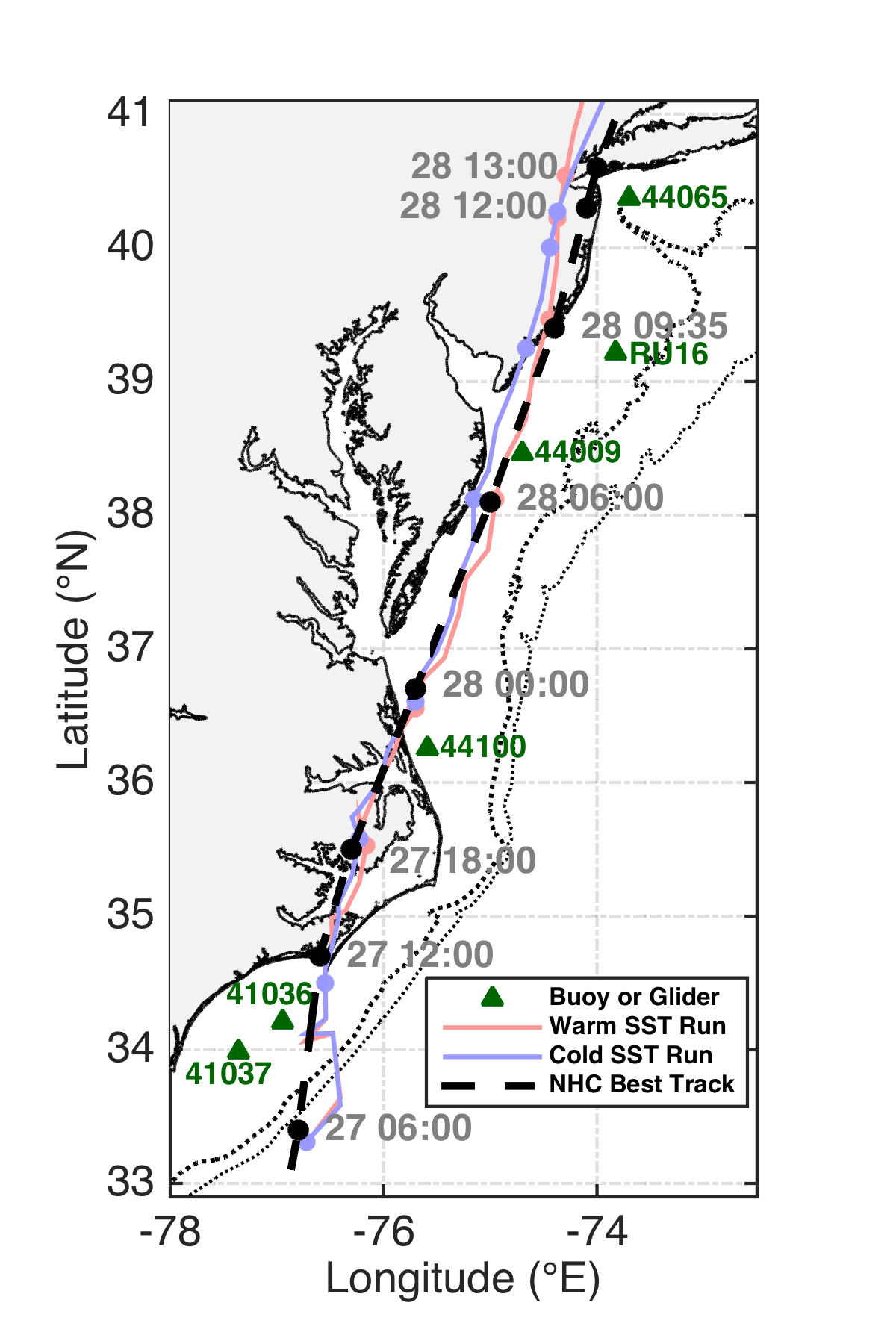 Figure 1. NHC best track data for Hurricane Irene in dashed black, with timing (2011 Aug DD HH:MM) labeled in gray. Tracks for warm (red) and cold (blue) SST simulations are also plotted. NDBC buoy and glider RU16 locations are shown with green triangles. 50 and 200m isobaths plotted in dotted black lines.Figure 2. NDBC buoy and glider near surface water temperature (°C) time series. South Atlantic Bight buoys (denoted by “SAB”) from south to north are 41037 and 41036, and Mid Atlantic Bight buoys and glider RU16 (denoted by “MAB”) from south to north are 44100, 44009, glider RU16, and 44065. Timing of Irene’s eye passage by the buoy or glider denoted with vertical dashed line.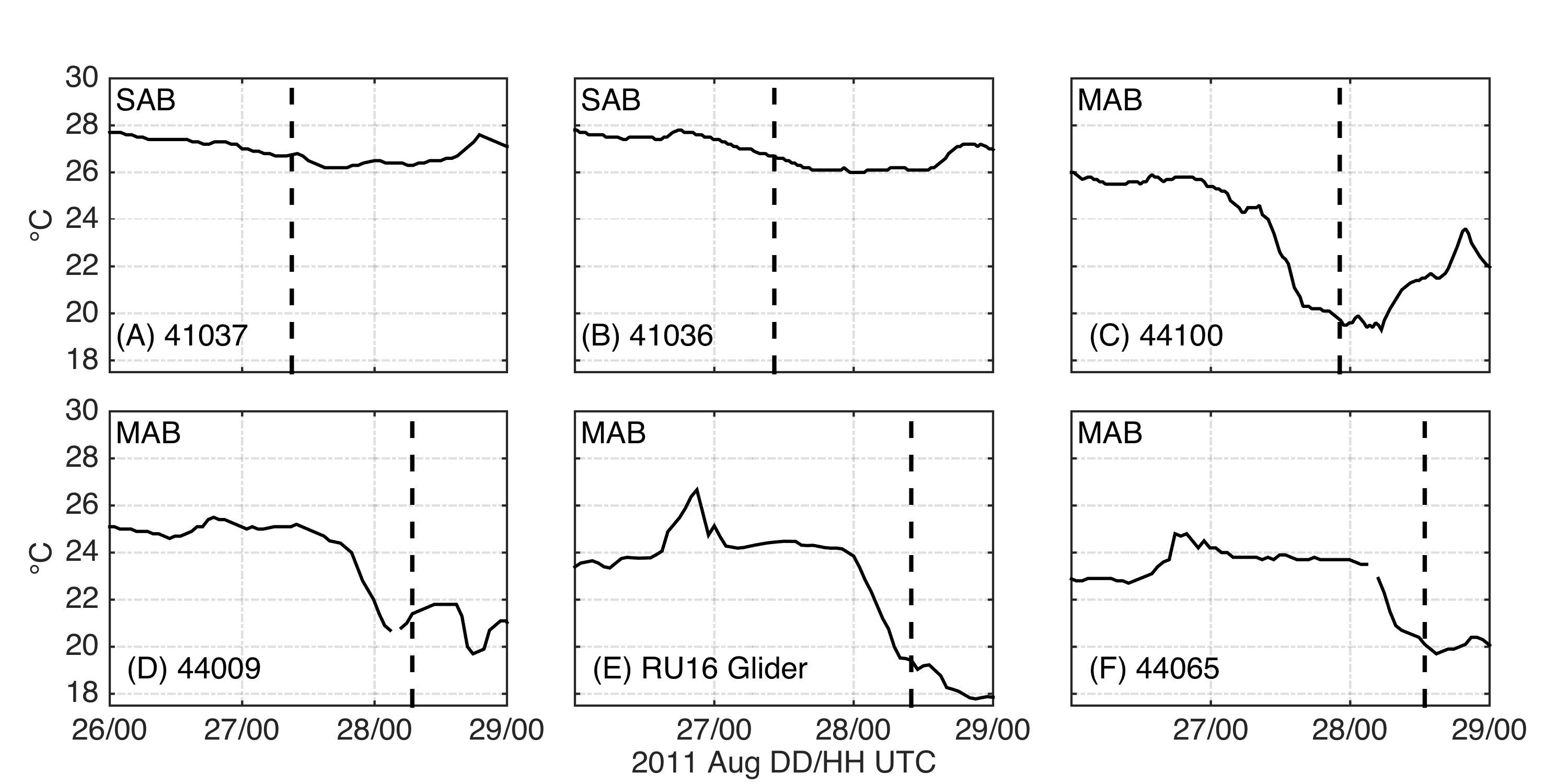 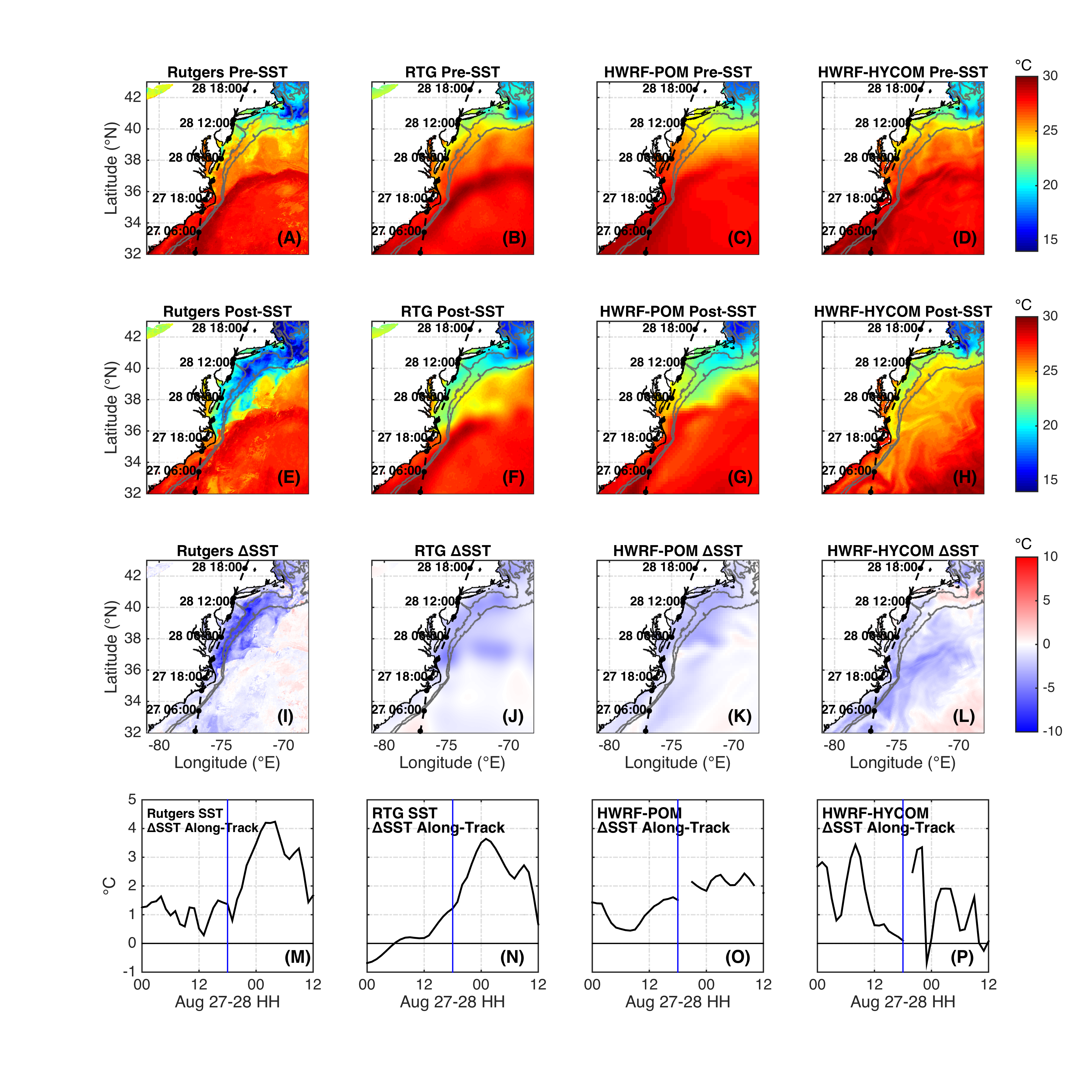 Figure 3. SST plots before Irene (A-D) at 00UTC 26 Aug 2011, after Irene (E-H) at 00UTC 31 Aug 2011, difference between before and after (I-L), and along-track SST change (M-P) with vertical blue line dividing the SAB to the left and MAB to the right. First column is the new Rutgers SST composite, as described in the satellite SST section in Data and Methods above. Second column is the Real-Time Global High Resolution (RTG HR) SST product from NOAA. Third column is the operational HWRF-POM from 2011, simulation initialized at 00UTC 26 Aug 2011. Fourth column is the experimental HWRF-HYCOM from 2011, simulation initialized at 00UTC 26 Aug 2011.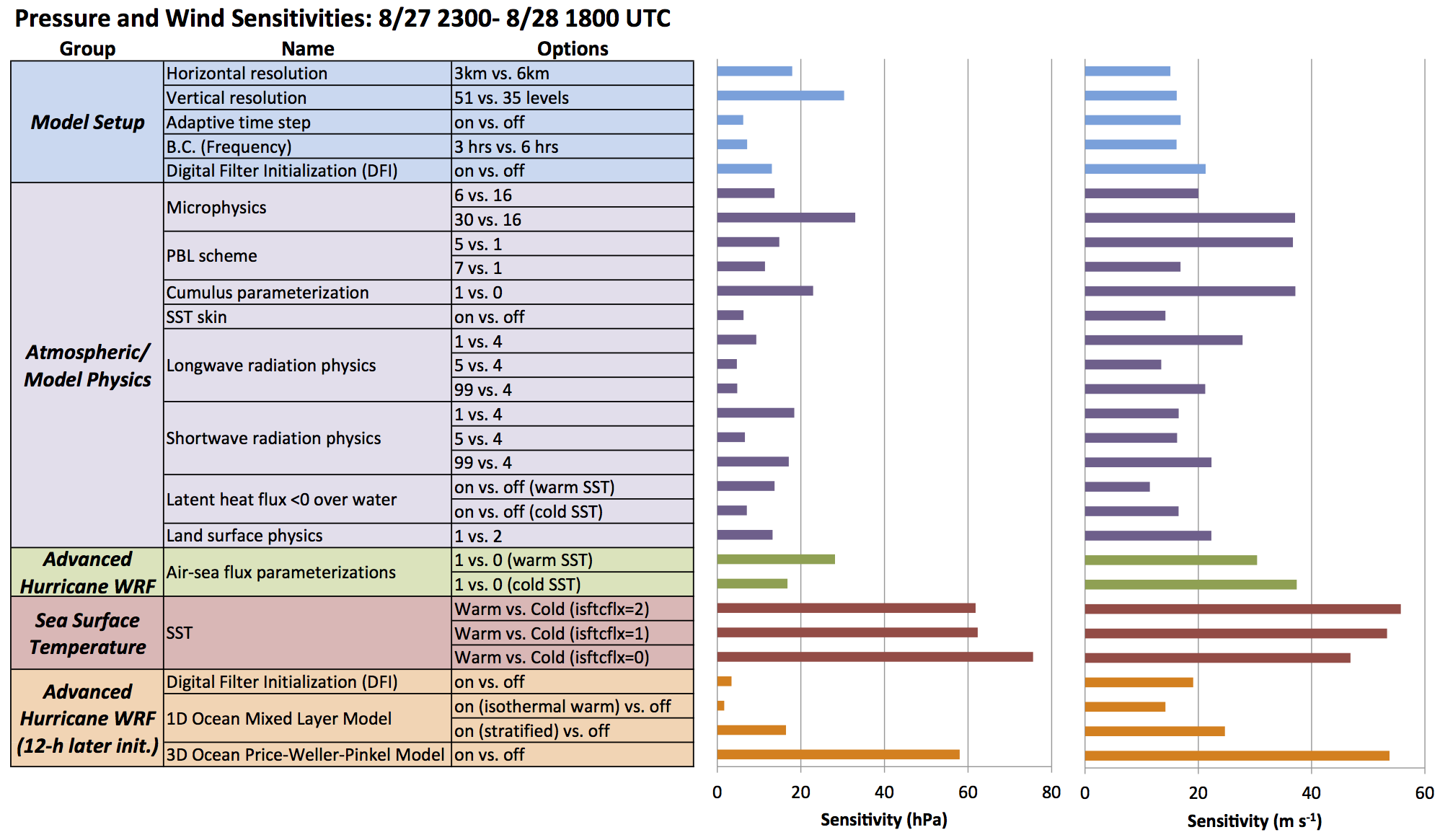 Figure 4. Cumulative model sensitivity results, from 23UTC 27 Aug 2011 (entrance of Irene’s eye center over MAB) to 18UTC 28 Aug 2011 (end of simulation). Group, name, and WRF namelist options on left with control run namelist option listed last for each sensitivity. Minimum sea level pressure (hPa) sensitivity on left and maximum sustained 10m wind (m s-1) sensitivity on right. 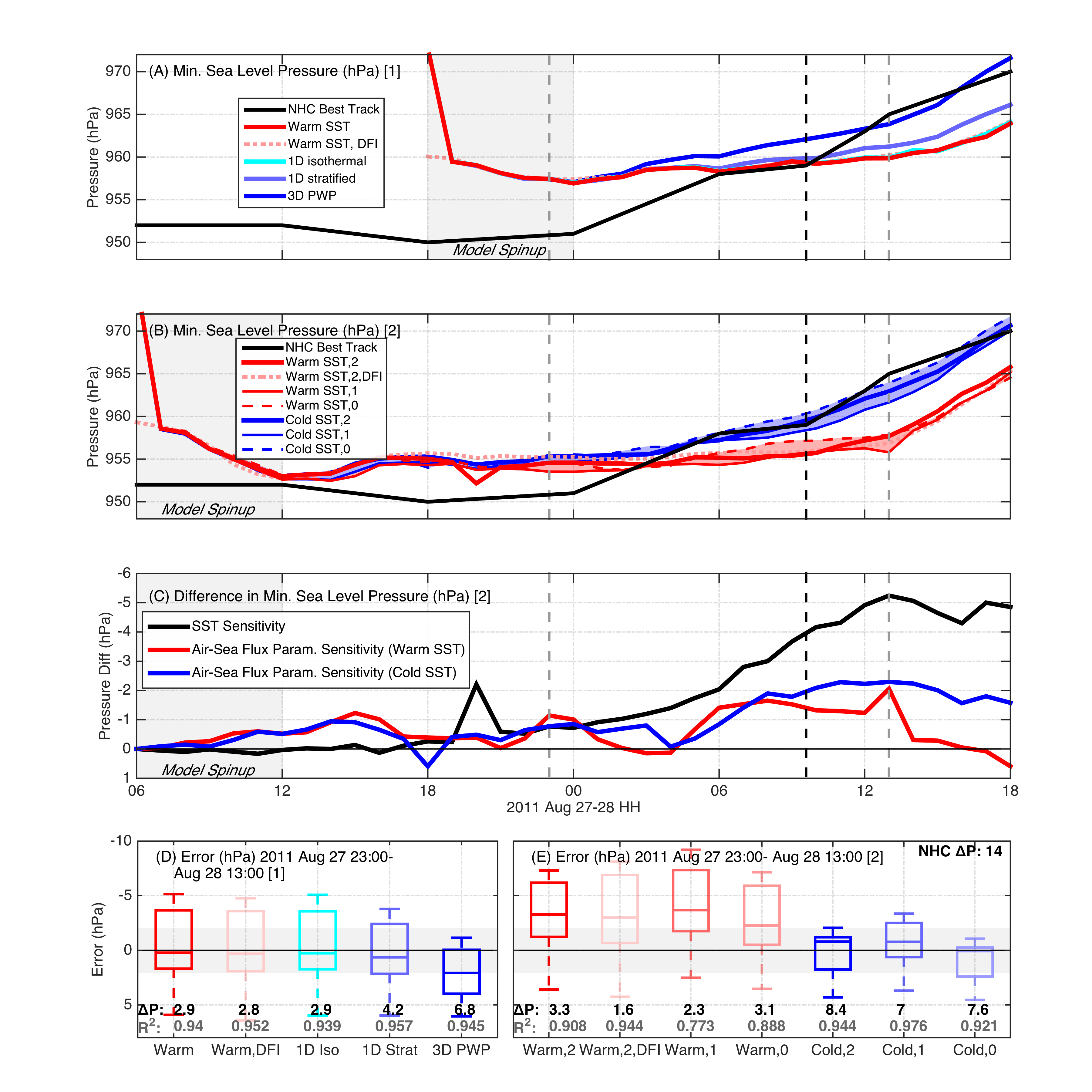 Figure 5. Minimum SLP (hPa) time series for WRF non-static ocean runs (A), with NHC best track in black, warm SST in red, warm SST with DFI in dotted red, 1D ocean with isothermal warm initialization in cyan, 1D ocean with stratified initialization in light blue, and 3D PWP ocean in dark blue. (B) same as (A) but for WRF static ocean runs, with warm SST with isftcflx=2 in red, warm SST with DFI in dotted red, warm SST with isftcflx=1 in thin red, warm SST with isftcflx=0 in dashed red, the three cold SST runs the same as warm SST but in blue lines. Vertical dashed gray lines depict start and end of Irene’s presence over the MAB (23UTC 27 Aug to 13UTC 28 Aug), with vertical dashed black line depicting Irene’s landfall in NJ. Model spin-up indicated as first 6 simulation hours with gray box. Difference in central pressure (C) between WRF static ocean warm and cold SST runs with isftcflx=2 in black, between isftcflx=0 and 1 for warm SST in red, and between isftcflx=0 and 1 for cold SST in blue. Finally, box and whisker plots of errors vs. NHC best track data for WRF static ocean runs (D) and non-static ocean (E) during Irene’s MAB presence, with r-squared values in gray and ΔP between 23UTC 27 Aug and 13UTC 28 Aug in black. NHC best track ΔP in top right of (E), and uncertainty in pressure from NHC best track data indicated by gray ribbon +/- 0 in (D) and (E).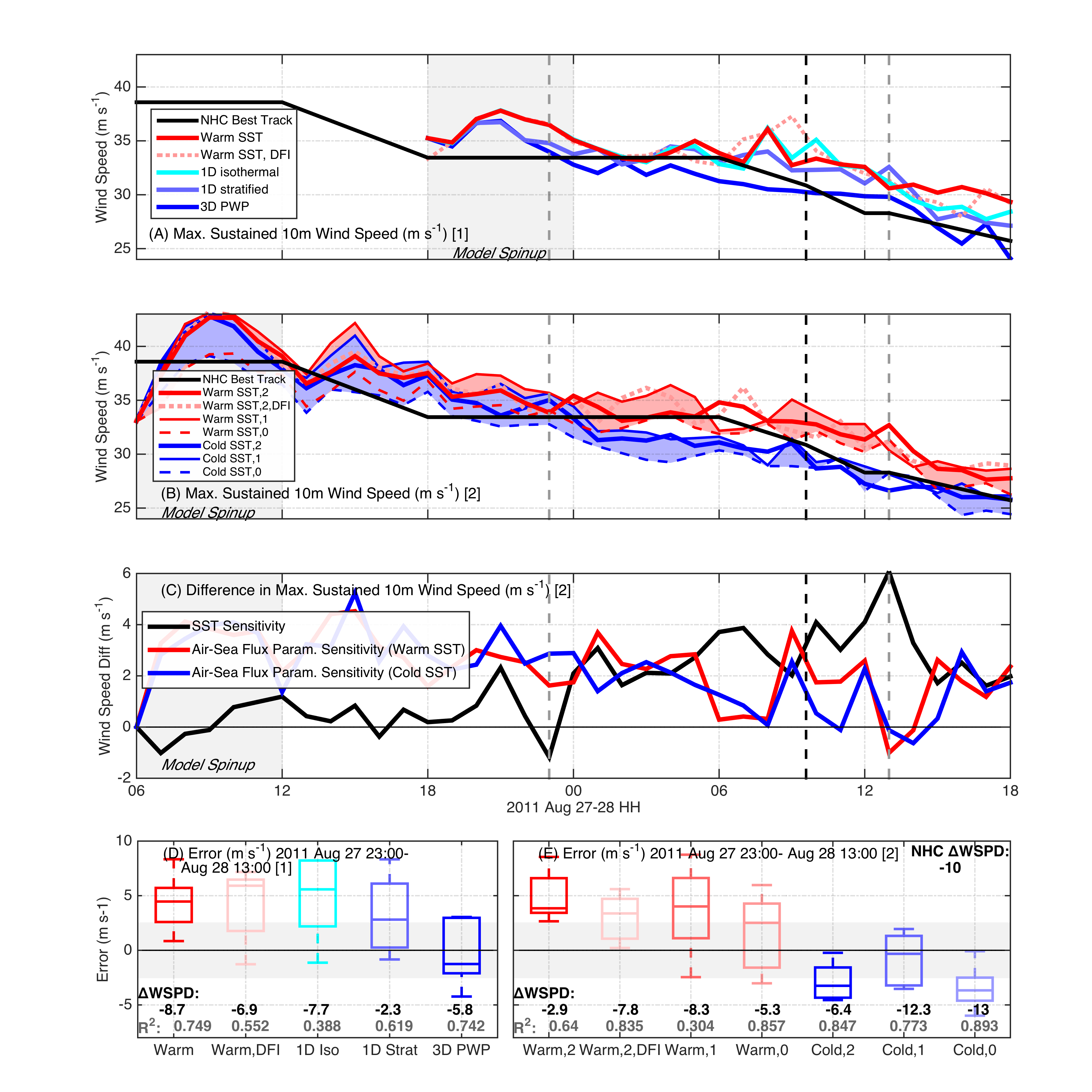 Figure 6. Same as Figure 5, but for maximum sustained 10m winds (m s-1).Figure 7. Spatial plot of SLP (hPa) at 09UTC 28 Aug just prior to NJ landfall, with Irene’s NHC best track in dashed black, NARR (A), WRF with warm SST bottom boundary conditions (B), and WRF with cold SST bottom boundary conditions (C).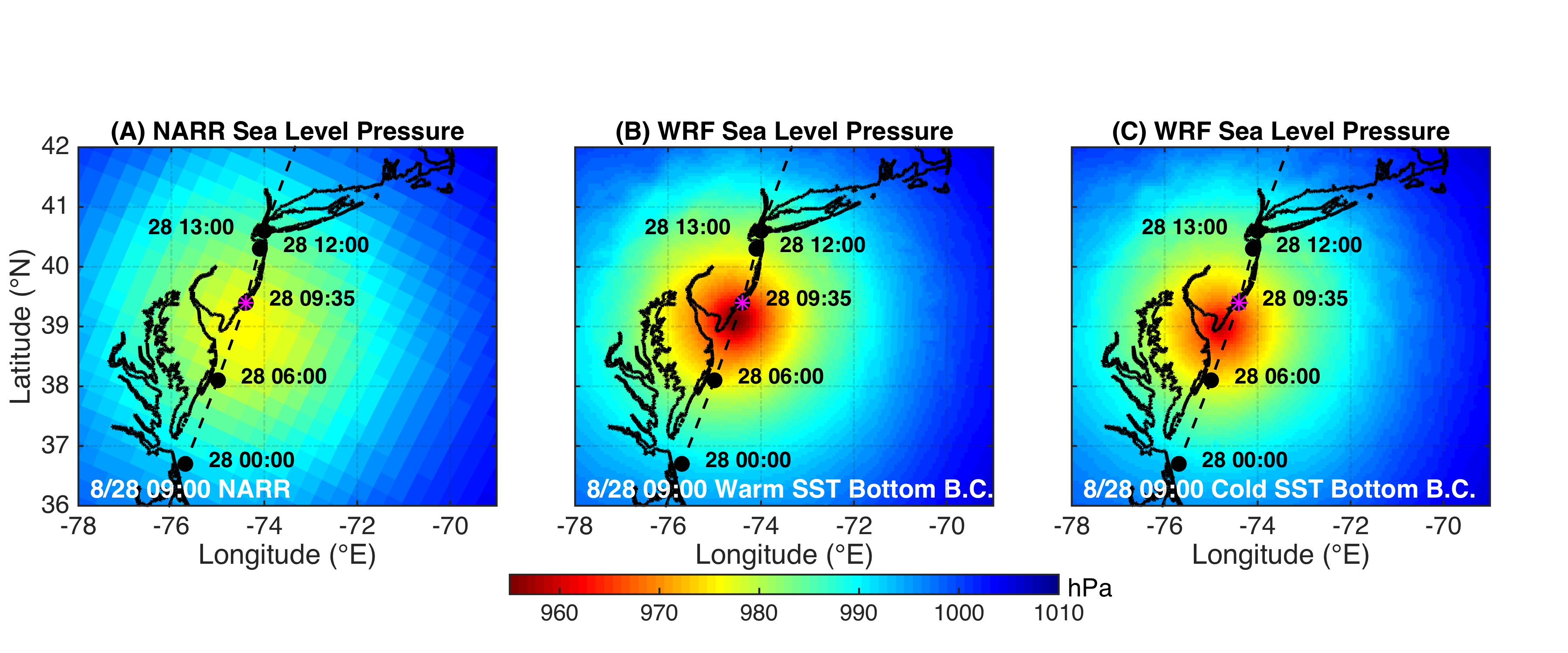 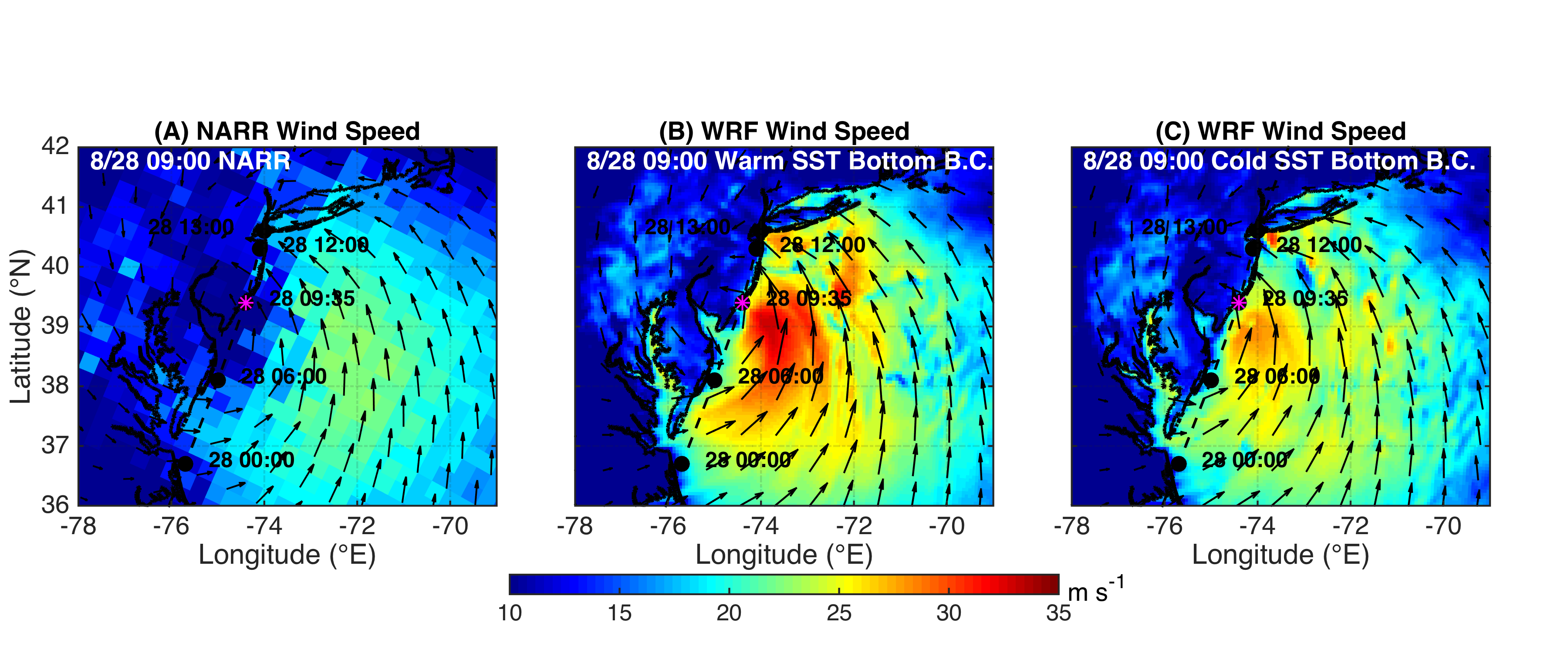 Figure 8. Same as Figure 7 but for 10m winds (m s-1).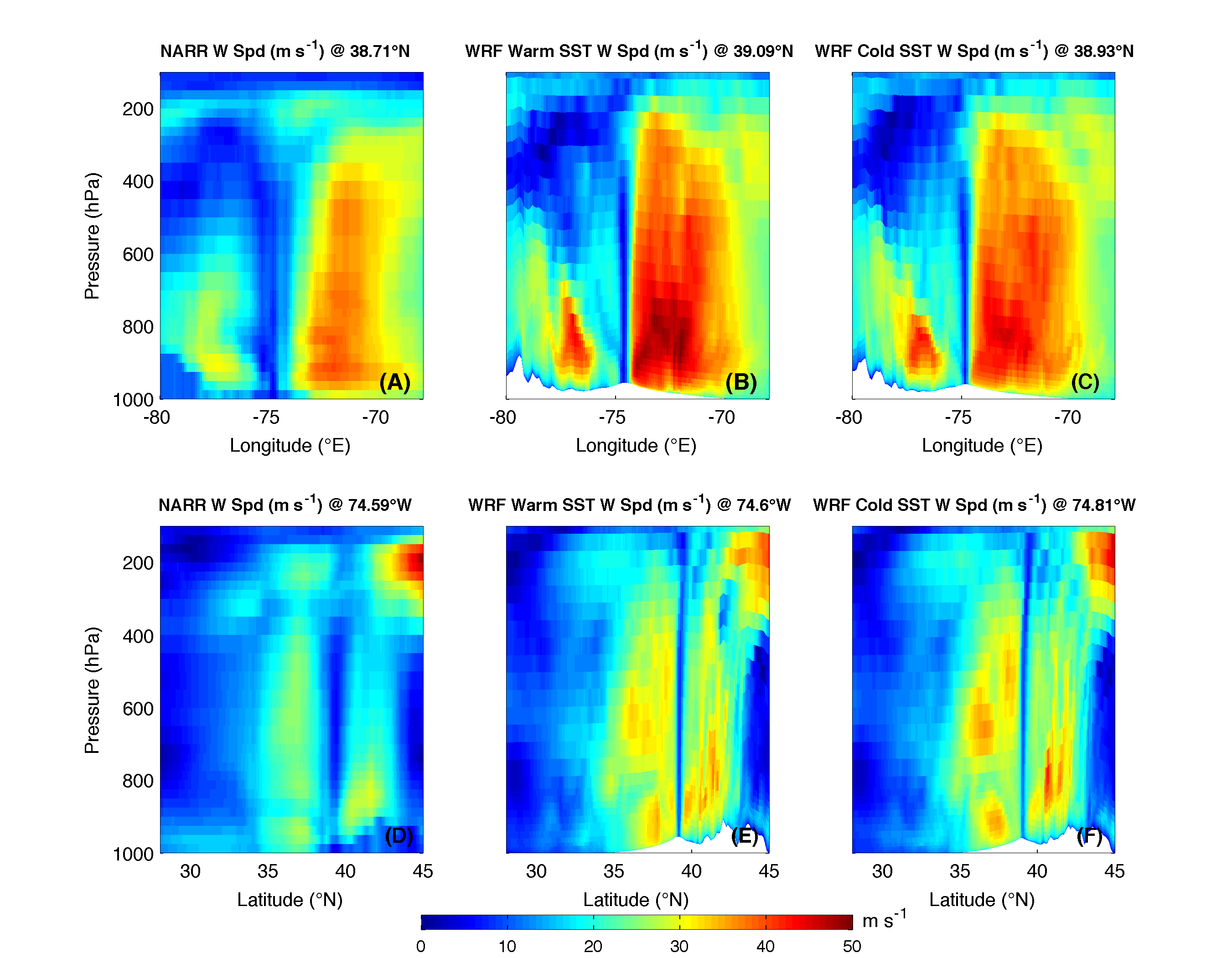 Figure 9. Vertical cross sections of wind speed through Irene’s eye at 09UTC 28 Aug, just prior to NJ landfall. Top row (A-C) are west-to-east cross sections, while bottom row (D-F) are south-to-north cross sections. For each, latitude and longitude of eye is determined by locating the minimum SLP for NARR (A, D), WRF with warm SST bottom boundary conditions (B, E) and WRF with cold SST bottom boundary conditions (C, F).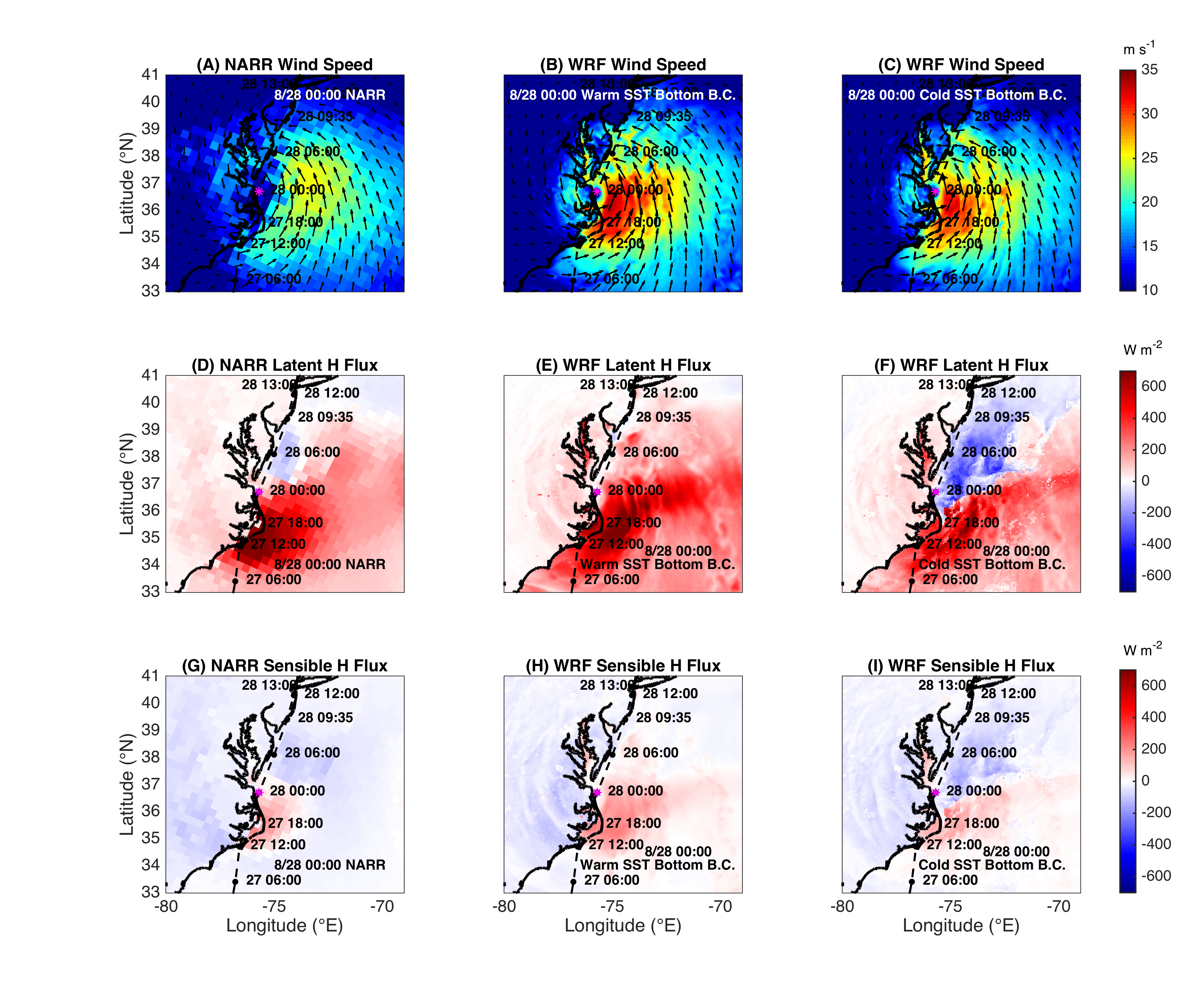 Figure 10. Spatial plots of 10m winds (m/s, A-C), latent heat flux at the surface (W m-2, D-F), and sensible heat flux at the surface (W m-2, G-I), at 00UTC 28 Aug. Fluxes are positive directed from water or land to atmosphere. NARR is first column (A, D, G) with fluxes shown as 3-hr averages ending at 00UTC 28 Aug, WRF with warm SST bottom boundary conditions is second column (B, E, H) with fluxes shown as instantaneous, and WRF with cold SST bottom boundary conditions (with negative latent heat flux allowed) is third column (C, F, I) with fluxes also shown as instantaneous.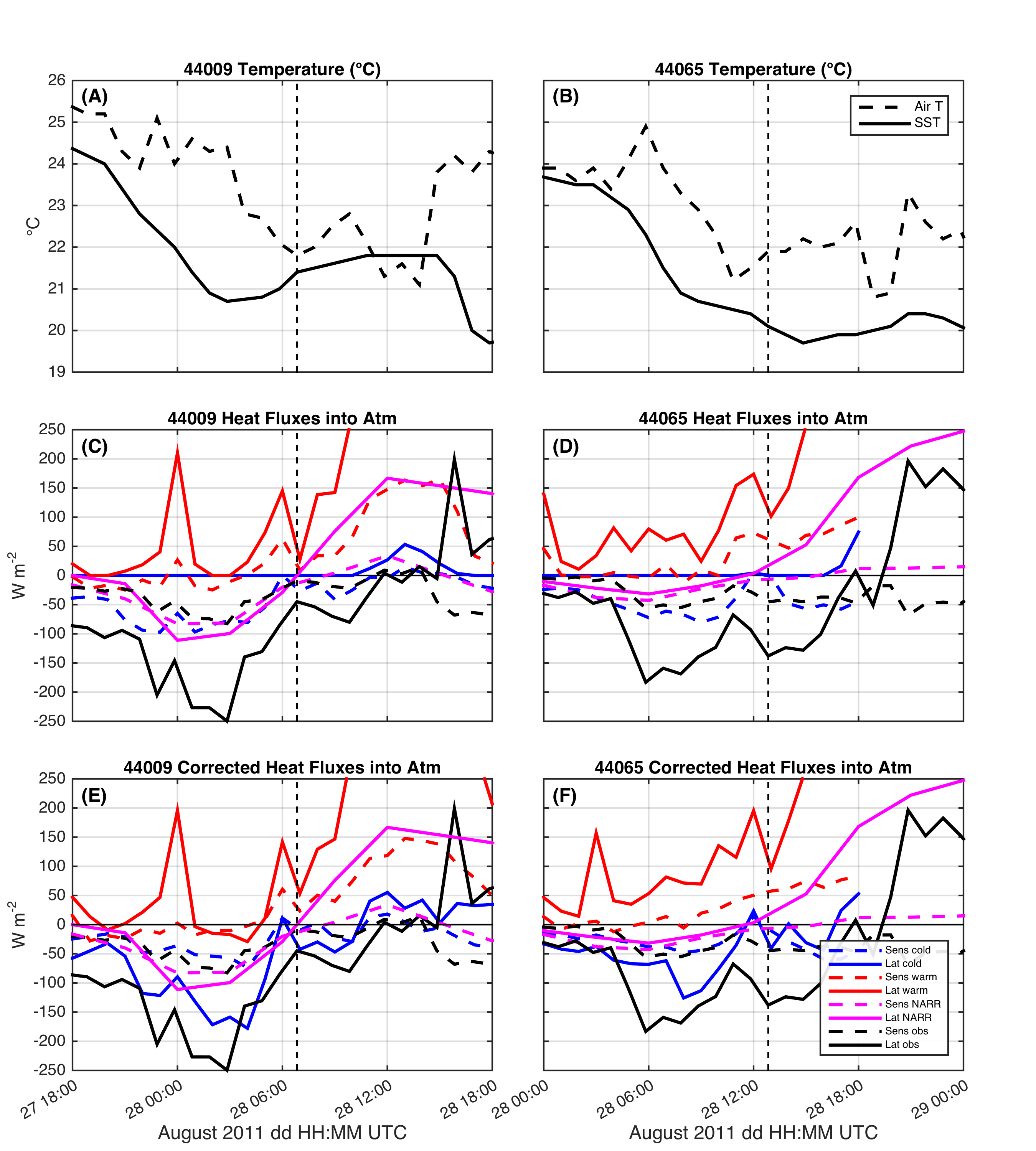 Figure 11. Time series of air temperature (°C, dashed) and near surface water temperature (°C, solid) at buoy 44009 (A) and 44065 (B), with vertical dashed line indicating timing of eye passage by that buoy (note the time axes are different for each buoy). Sensible (dashed) and latent (solid) heat fluxes (W m-2) shown in (C) and (D) for observed (black), NARR (magenta, 3-hr flux averages), warm SST (red), and cold SST (blue). Fluxes are positive from ocean to atmosphere. Finally, the last row (E and F) show the same fluxes for observed and NARR as in (C) and (D) but WRF fluxes are corrected to allow for negative latent heat flux over water.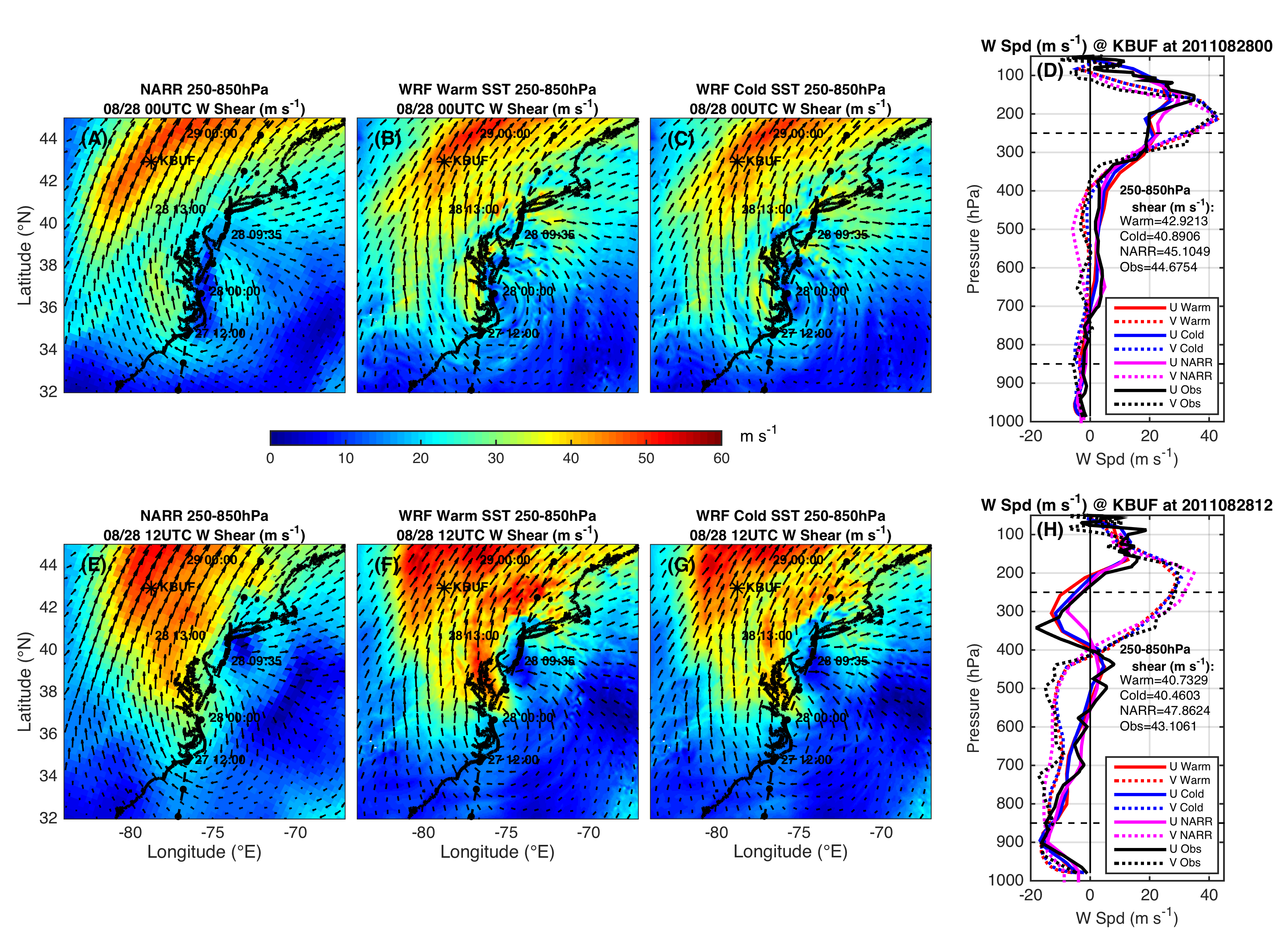 Figure 12. Wind shear validation, with top row (A-D) at 00UTC 28 Aug and bottom row (E-H) at 12UTC 28 Aug. Spatial plots are 250-850 hPa wind shear (m/s), with NARR in first column (A, E), WRF warm SST in second column (B, F) and WRF cold SST in third column (C, G). KBUF indicated by a labeled star on maps and upper air radiosonde data at KBUF plotted in fourth column (D, H), with solid lines for u-winds (positive from W) and dashed lines for v-winds (positive from S), and observed in black, NARR in magenta, WRF cold SST in blue, and WRF warm SST in red. 250-850 hPa wind shear values (m s-1) are labeled on graph for observed, NARR, and WRF simulations.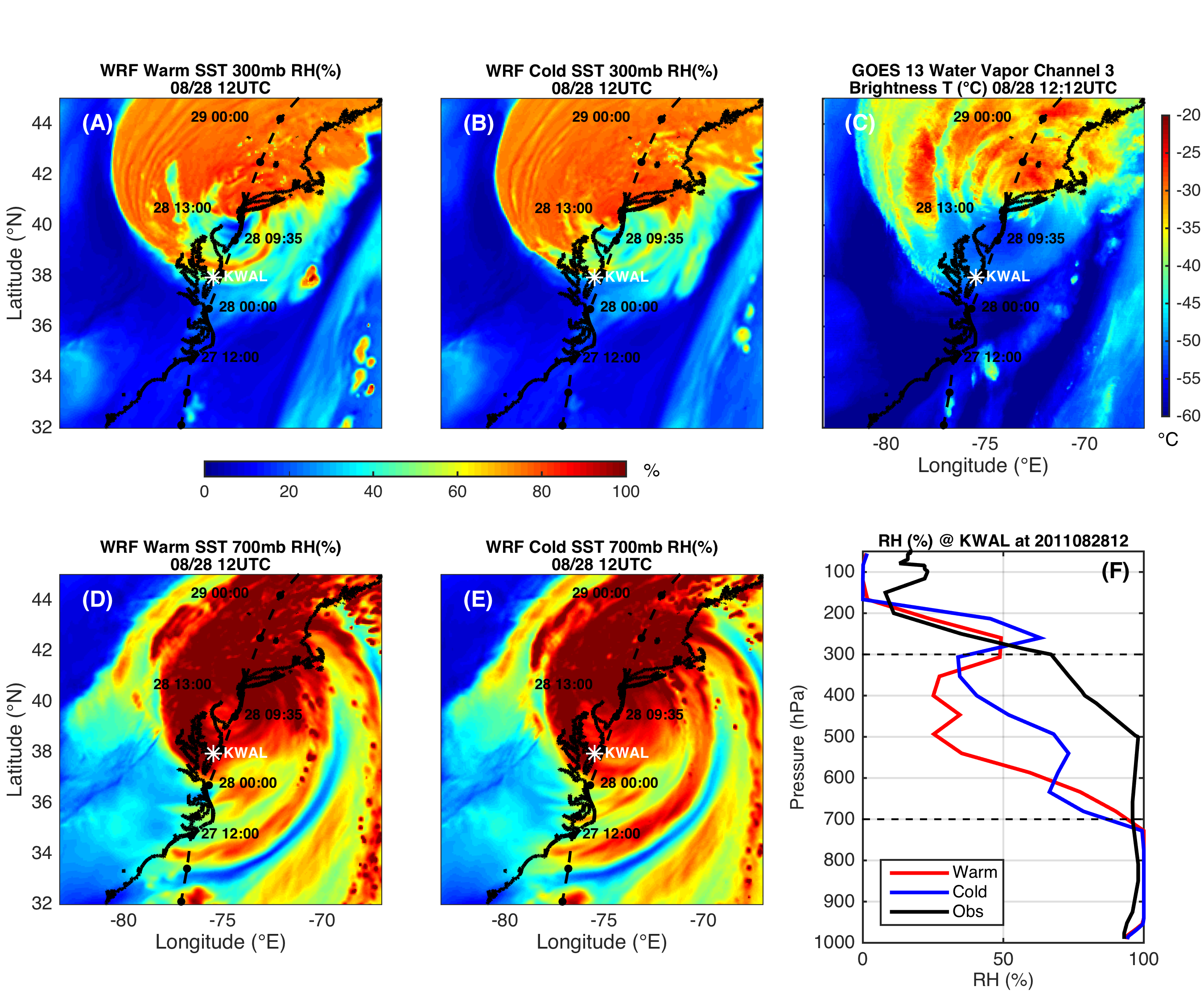 Figure 13. Dry air intrusion validation (relative humidity, RH, %) at 12UTC 28 Aug, with WRF warm SST in first column (A, D); cold SST in second column (B, E); and observations in third column (C, F). GOES 13 water vapor channel 3 brightness temperature (°C) at 12:12UTC 28 Aug (C) and upper air radiosonde relative humidity (%) at KWAL with observed in black, WRF warm SST in red, and WRF cold SST in blue (F). Top row (A, B) are WRF RH (%) at 300 mb for upper atmosphere, and bottom row (D, E) are WRF RH (%) at 700 mb for mid- to lower-atmosphere. KWAL location in white, and NHC best track in black in spatial plots.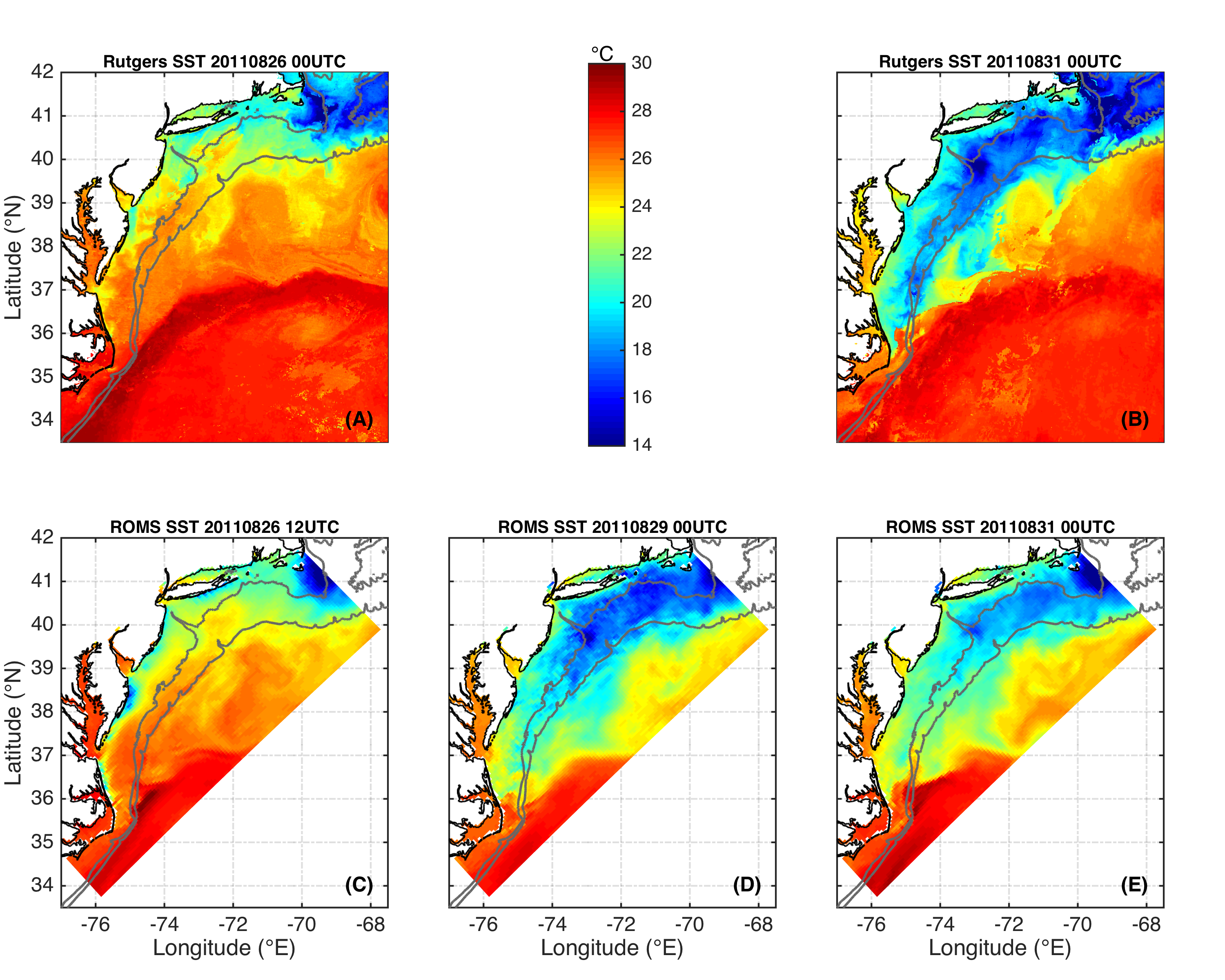 Figure 14. SST from the new Rutgers SST composite in top row from before Irene at 00UTC 26 Aug (A) to after Irene at 00UTC 31 Aug (B). Bottom row is water temperature of top layer from a simulation using the ROMS ESPreSSO grid, with before Irene at 12UTC 26 Aug (simulation initialization) on left (C), just after Irene at 00UTC 29 Aug in middle (D), and well after Irene at 00UTC 31 Aug on right (E).SensitivityWRF Namelist OptionA. Model Configuration1. Horizontal resolution (dx)3 km vs. 6 km2. Vertical resolution (e_vert, eta_levels)51 vs. 35 vertical levels3. Adaptive time step (use_adaptive_time_step)on vs. off4. Boundary conditions (update frequency, interval_seconds)3 vs. 6 hours5. Digital Filter Initialization (DFI, dfi_opt)on (dfi_nfilter=7) vs. offB. Atmospheric/Model Physics6. Microphysics (mp_physics)6 (WRF Single-Moment 6-class) vs. 16 (WRF Double-Moment 6-class) vs. 30 (HUJI spectral bin microphysics, ‘fast’)7-8. Planetary boundary layer scheme (bl_pbl_physics)5 (Mellor-Yamada Nakanishi and Niino Level 2.5) vs. 7 (ACM2) vs. 1 (Yonsei University)9. Cumulus parameterization (cu_physics)1 (Kain-Fritsch, cudt=0, cugd_avedx=1) vs. 0 (off)10. SST skin (sst_skin)on vs. off11-13. Longwave radiation (ra_lw_physics)1 (RRTM) vs. 5 (New Goddard) vs.99 (GFDL) vs. 4 (RRTMG)14-16. Shortwave radiation (ra_sw_physics)1 (Dudhia) vs. 5 (New Goddard) vs.99 (GFDL) vs. 4 (RRTMG)17-18. Latent heat flux <0 over water (in module_sf_sfclay)on vs. off (warm SST)17-18. Latent heat flux <0 over water (in module_sf_sfclay)on vs. off (cold SST)19. Land surface physics (sf_surface_physics)1 (5-layer thermal diffusion) vs.2 (Noah) C. Advanced Hurricane WRF (AHW) Options20-21. Air-sea flux parameterizations (isftcflx)1 vs. 0 (warm SST) (control run: isftcflx=2)20-21. Air-sea flux parameterizations (isftcflx)1 vs. 0 (cold SST) (control run: isftcflx=2)D. Sea Surface Temperature22-24. SSTcold vs. warm (isftcflx=2)22-24. SSTcold vs. warm (isftcflx=1)22-24. SSTcold vs. warm (isftcflx=0)E. Advanced Hurricane WRF (AHW) Options (12-hour later initialization)25. Digital Filter Initialization (DFI, dfi_opt)on (dfi_nfilter=7) vs. off26-27. 1D Ocean Mixed Layer Model (sf_ocean_physics=1)on (isothermal warm initial conditions) vs. off26-27. 1D Ocean Mixed Layer Model (sf_ocean_physics=1)on (glider stratified initial conditions) vs. off28. 3D Ocean Price-Weller-Pinkel Model (sf_ocean_physics=2)on (glider stratified initial conditions, 400m depth) vs. offRadius of Maximum Wind (km)Radius of Maximum Wind (km)Radius of Maximum Wind (km)Radius of Maximum Wind (km)Timeb-deck Warm SST Cold SST 06UTC 27 Aug 11110710712UTC 27 Aug 83808018UTC 27 Aug 8310210400UTC 28 Aug83728506UTC 28 Aug185747412UTC 28 Aug185213280Track error (km)Track error (km)Track error (km)TimeWarm SSTCold SST06UTC 27 Aug121212UTC 27 Aug232318UTC 27 Aug131100UTC 28 Aug161006UTC 28 Aug51409:35UTC 28 Aug*82812UTC 28 Aug254413UTC 28 Aug2648